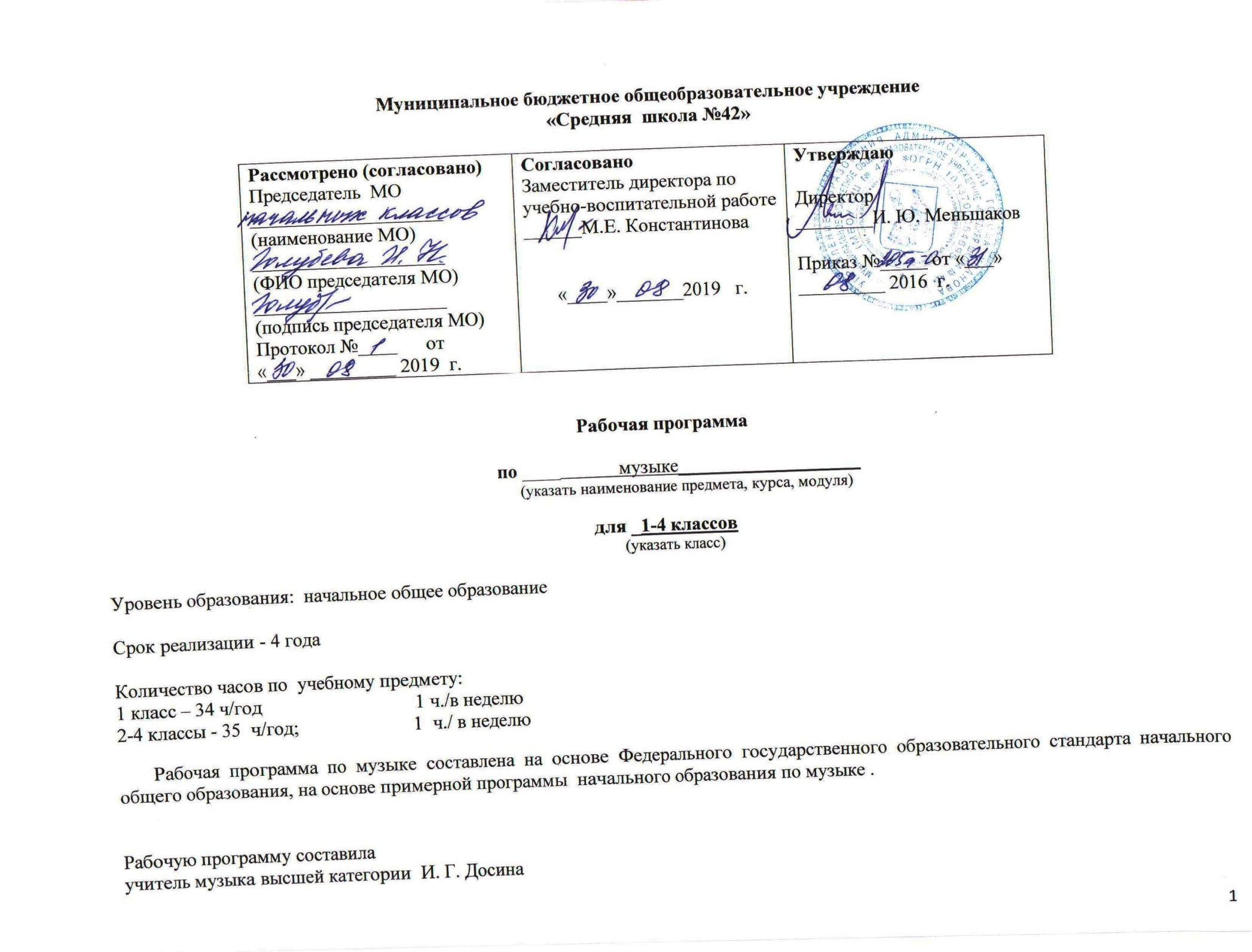 Планируемые результаты освоения учебного предмета (личностные, метапредметные и предметные результаты) по итогам обучения в 1-4 классах    В результате изучения курса «Музыка» в начальной школе должны быть достигнуты определенные результатыВ результате изучения музыки при получении начального общего образования у обучающихся будут сформированы основы музыкальной культуры через эмоциональное активное  восприятие; развит художественный вкус, интерес к музыкальному искусству и музыкальной деятельности; воспитаны нравственные и эстетические чувства: любовь к Родине, гордость за достижения отечественного и мирового музыкального искусства, уважение к истории и духовным традициям России, музыкальной культуре её народов; начнут развиваться образное и ассоциативное мышление и воображение, музыкальная память и слух, певческий голос, учебно-творческие способности в различных видах музыкальной деятельности.Обучающиеся научатся воспринимать музыку и размышлять о ней, открыто и эмоционально выражать своё отношение к искусству, проявлять эстетические и художественные предпочтения, позитивную самооценку, самоуважение, жизненный оптимизм. Они смогут воплощать музыкальные образы при создании театрализованных и музыкально-пластических композиций, разучивании и исполнении вокально-хоровых произведений, игре на элементарных детских музыкальных инструментах.У них проявится способность вставать на позицию другого человека, вести диалог, участвовать в обсуждении значимых для человека явлений жизни и искусства, продуктивно сотрудничать со сверстниками и взрослыми; импровизировать в разнообразных видах музыкально творческой деятельности.Они смогут реализовать собственный творческий потенциал, применяя музыкальные знания и представления о музыкальном искусстве для выполнения учебных и художественно-практических задач, действовать самостоятельно при разрешении проблемно творческих ситуаций в повседневной жизни.Обучающиеся научатся понимать роль музыки в жизни человека, применять полученные знания и приобретённый опыт творческой деятельности при организации содержательного культурного досуга во внеурочной и внешкольной деятельности; получат представление об эстетических идеалах человечества, духовных, культурных отечественных традициях, этнической самобытности музыкального искусства разных народов.Музыка в жизни человекаВыпускник научится:·воспринимать музыку различных жанров, размышлять о музыкальных произведениях как способе выражения чувств и мыслей человека, эмоционально, эстетически откликаться на искусство, выражая своё отношение к нему в различных видах музыкально-творческой деятельности;·ориентироваться в музыкально-поэтическом творчестве, в многообразии музыкального фольклора России, в том числе родного края, сопоставлять различные образцы народной и профессиональной музыки, ценить отечественные народные музыкальные традиции;·воплощать художественно-образное содержание и интонационно-мелодические особенности профессионального и народного творчества (в пении, слове, движении, играх, действах и др.).Выпускник получит возможность научиться:· реализовывать творческий потенциал, осуществляя собственные музыкально-исполнительские замыслы в различных видах деятельности;· организовывать культурный досуг, самостоятельную музыкально-творческую деятельность, музицировать.Основные закономерности музыкального искусстваВыпускник научится:·соотносить выразительные и изобразительные интонации, узнавать характерные черты музыкальной речи разных композиторов, воплощать особенности музыки в исполнительской деятельности на основе полученных знаний;·наблюдать за процессом и результатом музыкального развития на основе сходства и различий интонаций, тем, образов и распознавать художественный смысл различных форм построения музыки;· общаться и взаимодействовать в процессе ансамблевого, коллективного (хорового и инструментального) воплощения различных художественных образов.Выпускник получит возможность научиться:·реализовывать собственные творческие замыслы в различных видах музыкальной деятельности (в пении и интерпретации музыки, игре на детских элементарных музыкальных инструментах, музыкально-пластическом движении и импровизации);·использовать систему графических знаков для ориентации в нотном письме при пении простейших мелодий;·владеть певческим голосом как инструментом духовного самовыражения и участвовать в коллективной творческой деятельности при воплощении заинтересовавших его музыкальных образов.Музыкальная картина мираВыпускник научится:·исполнять музыкальные произведения разных форм и жанров (пение, драматизация, музыкально-пластическое движение, инструментальное музицирование, импровизация и др.);·определять виды музыки, сопоставлять музыкальные образы в звучании различных музыкальных инструментов, в том числе и современных электронных;· оценивать и соотносить музыкальный язык народного и профессионального музыкального творчества разных стран мира.Выпускник получит возможность научиться:·адекватно оценивать явления музыкальной культуры и проявлять инициативу в выборе образцов профессионального и музыкально-поэтического творчества народов мира;·оказывать помощь в организации и проведении школьных культурно-массовых мероприятий, представлять широкой публике результаты собственной музыкально-творческой деятельности (пение, инструментальное музицирование, драматизация и др.), собирать музыкальные коллекции (фонотека, видеотека).2. Содержание курсаМузыка1 классМир музыкальных звуковКлассификация музыкальных звуков. Свойства музыкального звука: тембр, длительность, громкость, высота. Содержание обучения по видам деятельности: Восприятие и воспроизведение звуков окружающего мира во всем многообразии. Звуки окружающего мира; звуки шумовые и музыкальные. Свойства музыкального звука: тембр, длительность, громкость, высота. Знакомство со звучанием музыкальных инструментов разной высоты и тембровой окраски (просмотр фрагментов видеозаписей исполнения на различных инструментах). Прослушивание фрагментов музыкальных произведений с имитацией звуков окружающего мира. Игра на элементарных музыкальных инструментах в ансамбле. Первые опыты игры детей на инструментах, различных по способам звукоизвлечения, тембрам. Пение попевок и простых песен. Разучивание попевок и простых народных песен и обработок народных песен, в том числе, зарубежных; песен из мультфильмов, детских кинофильмов, песен к праздникам. Формирование правильной певческой установки и певческого дыхания.Ритм – движение жизниРитм окружающего мира. Понятие длительностей в музыке. Короткие и длинные звуки. Ритмический рисунок. Акцент в музыке: сильная и слабая доли. Содержание обучения по видам деятельности: Восприятие и воспроизведение ритмов окружающего мира. Ритмические игры. «Звучащие жесты» («инструменты тела»): хлопки, шлепки, щелчки, притопы и др. Осознание коротких и длинных звуков в ритмических играх: слоговая система озвучивания длительностей и их графическое изображение; ритмоинтонирование слов, стихов; ритмические «паззлы».Игра в детском шумовом оркестре. Простые ритмические аккомпанементы к музыкальным произведениям.Игра в детском шумовом оркестре: ложки, погремушки, трещотки,  треугольники, колокольчики и др. Простые ритмические аккомпанементы к инструментальным пьесам (примеры: Д.Д. Шостакович «Шарманка», «Марш»; М.И. Глинка «Полька», П.И. Чайковский пьесы из «Детского альбома» и др.). Чередование коротких и длинных звуков; формирование устойчивой способности к равномерной пульсации; формирование ощущения сильной доли; чередование сильных и слабых долей. Использование «звучащих жестов» в качестве аккомпанемента к стихотворным текстам и музыкальным пьесам. Простые ритмические аккомпанементы к пройденным песням.Мелодия – царица музыкиМелодия – главный носитель содержания в музыке. Интонация в музыке и в речи. Интонация как основа эмоционально-образной природы музыки. Выразительные свойства мелодии. Типы мелодического движения. Аккомпанемент.Содержание обучения по видам деятельности: Слушание музыкальных произведений яркого интонационно-образного содержания. Примеры: Г. Свиридов «Ласковая просьба», Р. Шуман «Первая утрата», Л. Бетховен Симфония № 5 (начало), В.А. Моцарт Симфония № 40 (начало).Исполнение песен с плавным мелодическим движением. Разучивание и исполнение песен с поступенным движением, повторяющимися интонациями. Пение по «лесенке»; пение с применением ручных знаков. Музыкально-игровая деятельность – интонация-вопрос, интонация-ответ. Интонации музыкально-речевые: музыкальные игры «вопрос-ответ», «поставь точку в конце музыкального предложения» (пример, А.Н. Пахмутова «Кто пасется на лугу?»). Освоение приемов игры мелодии на ксилофоне и металлофоне. Ознакомление с приемами игры на ксилофоне и металлофоне. Исполнение элементарных мелодий на ксилофоне и металлофоне с простым ритмическим аккомпанементом.Музыкальные краскиПервоначальные знания о средствах музыкальной выразительности. Понятие контраста в музыке. Лад. Мажор и минор. Тоника.Содержание обучения по видам деятельности: Слушание музыкальных произведений с контрастными образами, пьес различного ладового наклонения. Пьесы различного образно-эмоционального содержания. Примеры: П.И. Чайковский «Детский альбом» («Болезнь куклы», «Новая кукла»); Р. Шуман «Альбом для юношества» («Дед Мороз», «Веселый крестьянин»). Контрастные образы внутри одного произведения. Пример: Л. Бетховен «Весело-грустно». Пластическое интонирование, двигательная импровизация под музыку разного характера. «Создаем образ»: пластическое интонирование музыкального образа с применением «звучащих жестов»; двигательная импровизация под музыку контрастного характера.Исполнение песен, написанных в разных ладах. Формирование ладового чувства в хоровом пении: мажорные и минорные краски в создании песенных образов. Разучивание и исполнение песен контрастного характера в разных ладах. Игры-драматизации. Театрализация небольших инструментальных пьес контрастного ладового характера. Самостоятельный подбор и применение элементарных инструментов в создании музыкального образа. Музыкальные жанры: песня, танец, маршФормирование первичных аналитических навыков. Определение особенностей основных жанров музыки: песня, танец, марш.Содержание обучения по видам деятельности: Слушание музыкальных произведений, имеющих ярко выраженную жанровую основу. Песня, танец, марш в музыкальном материале для прослушивания и пения (в том числе, на основе пройденного материала): восприятие и анализ особенностей жанра. Двигательная импровизация под музыку с использованием простых танцевальных и маршевых движений.Сочинение простых инструментальных аккомпанементов как сопровождения к песенной, танцевальной и маршевой музыке. Песня, танец, марш в музыкальном материале для инструментального музицирования: подбор инструментов и сочинение простых вариантов аккомпанемента к произведениям разных жанров. Исполнение хоровых и инструментальных произведений разных жанров. Двигательная импровизация. Формирование навыков публичного исполнения на основе пройденного хоровой и инструментальной музыки разных жанров. Первые опыты концертных выступлений в тематических мероприятиях. Музыкальная азбука или где живут нотыОсновы музыкальной грамоты. Нотная запись как способ фиксации музыкальной речи. Нотоносец, скрипичный ключ, нота, диез, бемоль. Знакомство с фортепианной клавиатурой: изучение регистров фортепиано. Расположение нот первой октавы на нотоносце и клавиатуре. Формирование зрительно-слуховой связи: ноты-клавиши-звуки. Динамические оттенки (форте, пиано).Содержание обучения по видам деятельности: Игровые дидактические упражнения с использованием наглядного материала. Освоение в игровой деятельности элементов музыкальной грамоты: нотоносец, скрипичный ключ, расположение нот первой октавы на нотоносце, диез, бемоль. Знакомство с фортепианной клавиатурой (возможно на основе клавиатуры синтезатора). Установление зрительно-слуховой и двигательной связи между нотами, клавишами, звуками; логика расположения клавиш: высокий, средний, низкий регистры; поступенное движение в диапазоне октавы. Слушание музыкальных произведений с использованием элементарной графической записи. Развитие слухового внимания: определение динамики и динамических оттенков. Установление зрительно-слуховых ассоциаций в процессе прослушивания музыкальных произведений с характерным мелодическим рисунком (восходящее и нисходящее движение мелодии) и отражение их в элементарной графической записи (с использованием знаков – линии, стрелки и т.д.). Пение с применением ручных знаков. Пение простейших песен по нотам. Разучивание и исполнение песен с применением ручных знаков. Пение разученных ранее песен по нотам.Игра на элементарных музыкальных инструментах в ансамбле. Первые навыки игры по нотам.Я – артистСольное и ансамблевое музицирование (вокальное и инструментальное). Творческое соревнование.Содержание обучения по видам деятельности: Исполнение пройденных хоровых и инструментальных произведений в школьных мероприятиях.Командные состязания: викторины на основе изученного музыкального материала; ритмические эстафеты; ритмическое эхо, ритмические «диалоги».Развитие навыка импровизации, импровизация на элементарных музыкальных инструментах с использованием пройденных ритмоформул; импровизация-вопрос, импровизация-ответ; соревнование солистов – импровизация простых аккомпанементов и ритмических рисунков.Музыкально-театрализованное представлениеМузыкально-театрализованное представление как результат освоения программы по учебному предмету «Музыка» в первом классе.Содержание обучения по видам деятельности: Совместное участие обучающихся, педагогов, родителей в подготовке и проведении музыкально-театрализованного представления. Разработка сценариев музыкально-театральных, музыкально-драматических, концертных композиций с использованием пройденного хорового и и нструментального материала. Подготовка и разыгрывание сказок, театрализация песен. Участие родителей в музыкально-театрализованных представлениях (участие в разработке сценариев, подготовке музыкально-инструментальных номеров, реквизита и декораций, костюмов и т.д.). Создание музыкально-театрального коллектива: распределение ролей: «режиссеры», «артисты», «музыканты», «художники» и т.д.2 классНародное музыкальное искусство. Традиции и обряды Музыкальный фольклор. Народные игры. Народные инструменты. Годовой круг календарных праздниковСодержание обучения по видам деятельности: Музыкально-игровая деятельность. Повторение и инсценирование народных песен, пройденных в первом классе. Разучивание и исполнение закличек, потешек, игровых и хороводных песен. Приобщение детей к игровой традиционной народной культуре: народные игры с музыкальным сопровождением. Примеры: «Каравай», «Яблонька», «Галка», «Заинька». Игры народного календаря: святочные игры, колядки, весенние игры (виды весенних хороводов – «змейка», «улитка» и др.). Игра на народных инструментах. Знакомство с ритмической партитурой. Исполнение произведений по ритмической партитуре. Свободное дирижирование ансамблем одноклассников. Исполнение песен с инструментальным сопровождением: подражание «народному оркестру» (ложки, трещотки, гусли, шаркунки). Народные инструменты разных регионов.Слушание произведений в исполнении фольклорных коллективов. Прослушивание народных песен в исполнении детских фольклорных ансамблей, хоровых коллективов (пример: детский фольклорный ансамбль «Зоренька», Государственный академический русский народный хор имени М.Е. Пятницкого и др.). Знакомство с народными танцами в исполнении фольклорных и профессиональных ансамблей (пример: Государственный ансамбль народного танца имени Игоря Моисеева; коллективы разных регионов России и др.).Широка страна моя роднаяГосударственные символы России (герб, флаг, гимн). Гимн – главная песня народов нашей страны. Гимн Российской Федерации.Мелодия. Мелодический рисунок, его выразительные свойства, фразировка. Многообразие музыкальных интонаций. Великие русские композиторы-мелодисты: М.И. Глинка, П.И. Чайковский, С.В. Рахманинов.Содержание обучения по видам деятельности: Разучивание и исполнение Гимна Российской Федерации. Исполнение гимна своей республики, города, школы. Применение знаний о способах и приемах выразительного пения.Слушание музыки отечественных композиторов. Элементарный анализ особенностей мелодии. Прослушивание произведений с яркой выразительной мелодией. Примеры: М.И. Глинка «Патриотическая песня», П.И. Чайковский Первый концерт для фортепиано с оркестром (1 часть), С.В. Рахманинов «Вокализ», Второй концерт для фортепиано с оркестром (начало). Узнавание в прослушанных произведениях различных видов интонаций (призывная, жалобная, настойчивая и т.д.).Подбор по слуху с помощью учителя пройденных песен с несложным (поступенным) движением. Освоение фактуры «мелодия-аккомпанемент» в упражнениях и пьесах для оркестра элементарных инструментов. Игра на элементарных музыкальных инструментах в ансамбле. Развитие приемов игры на металлофоне и ксилофоне одной и двумя руками: восходящее и нисходящее движение; подбор по слуху с помощью учителя пройденных песен; освоение фактуры «мелодия-аккомпанемент» в упражнениях и пьесах для оркестра элементарных инструментов.Музыкальное время и его особенностиМетроритм. Длительности и паузы в простых ритмических рисунках. Ритмоформулы. Такт. Размер. Содержание обучения по видам деятельности: Игровые дидактические упражнения с использованием наглядного материала. Восьмые, четвертные и половинные длительности, паузы. Составление ритмических рисунков в объеме фраз и предложений, ритмизация стихов. Ритмические игры. Ритмические «паззлы», ритмическая эстафета, ритмическое эхо, простые ритмические каноны. Игра на элементарных музыкальных инструментах в ансамбле. Чтение простейших ритмических партитур. Соло-тутти. Исполнение пьес на инструментах малой ударной группы: маракас, пандейра, коробочка (вуд-блок), блоктроммель, барабан, треугольник, реко-реко и др. Разучивание и исполнение хоровых и инструментальных произведений с разнообразным ритмическим рисунком. Исполнение пройденных песенных и инструментальных мелодий по нотам. Музыкальная грамотаОсновы музыкальной грамоты. Расположение нот в первой-второй октавах. Интервалы в пределах октавы, выразительные возможности интервалов. Содержание обучения по видам деятельности: Чтение нотной записи. Чтение нот первой-второй октав в записи пройденных песен. Пение простых выученных попевок и песен в размере 2/4 по нотам с тактированием.Игровые дидактические упражнения с использованием наглядного материала. Игры и тесты на знание элементов музыкальной грамоты: расположение нот первой-второй октав на нотном стане, обозначения длительностей (восьмые, четверти, половинные), пауз (четверти и восьмые), размера (2/4, 3/4, 4/4), динамики (форте, пиано, крещендо, диминуэндо). Простые интервалы: виды, особенности звучания и выразительные возможности.Пение мелодических интервалов с использованием ручных знаков.Прослушивание и узнавание в пройденном вокальном и инструментальном музыкальном материале интервалов (терция, кварта, квинта, октава). Слушание двухголосных хоровых произведений Игра на элементарных музыкальных инструментах в ансамбле. Простое остинатное сопровождение к пройденным песням, инструментальным пьесам с использованием интервалов (терция, кварта, квинта, октава). Ознакомление с приемами игры на синтезаторе.«Музыкальный конструктор»Мир музыкальных форм. Повторность и вариативность в музыке. Простые песенные формы (двухчастная и трехчастная формы). Вариации. Куплетная форма в вокальной музыке. Прогулки в прошлое. Классические музыкальные формы (Й. Гайдн, В.А Моцарт, Л. Бетховен, Р. Шуман, П.И. Чайковский, С.С. Прокофьев и др.). Содержание обучения по видам деятельности: Слушание музыкальных произведений. Восприятие точной и вариативной повторности в музыке. Прослушивание музыкальных произведений в простой двухчастной форме (примеры: Л. Бетховен Багатели, Ф. Шуберт Экосезы); в простой трехчастной форме (примеры: П.И. Чайковский пьесы из «Детского альбома», Р. Шуман «Детские сцены», «Альбом для юношества», С.С. Прокофьев «Детская музыка»); в форме вариаций (примеры: инструментальные и оркестровые вариации Й. Гайдна, В.А. Моцарта, Л. Бетховена, М.И. Глинки); куплетная форма (песни и хоровые произведения).Игра на элементарных музыкальных инструментах в ансамбле. Исполнение пьес в простой двухчастной, простой трехчастной и куплетной формах в инструментальном музицировании. Различные типы аккомпанемента как один из элементов создания контрастных образов.Сочинение простейших мелодий. Сочинение мелодий по пройденным мелодическим моделям. Игра на ксилофоне и металлофоне сочиненных вариантов. «Музыкальная эстафета»: игра на элементарных инструментах сочиненного мелодико-ритмического рисунка с точным и неточным повтором по эстафете.Исполнение песен в простой двухчастной и простой трехчастной формах. Примеры: В.А. Моцарт «Колыбельная»; Л. Бетховен «Сурок»; Й. Гайдн «Мы дружим с музыкой» и др.Жанровое разнообразие в музыкеПесенность, танцевальность, маршевость в различных жанрах вокальной и инструментальной музыки. Песенность как отличительная черта русской музыки. Средства музыкальной выразительности. Формирование первичных знаний о музыкально-театральных жанрах: путешествие в мир театра (театральное здание, театральный зал, сцена, за кулисами театра). Балет, опера.Содержание обучения по видам деятельности: Слушание классических музыкальных произведений с определением их жанровой основы. Элементарный анализ средств музыкальной выразительности, формирующих признаки жанра (характерный размер, ритмический рисунок, мелодико-интонационная основа). Примеры: пьесы из детских альбомов А.Т. Гречанинова, Г.В. Свиридова, А.И. Хачатуряна, «Детской музыки» С.С. Прокофьева, фортепианные прелюдии Д.Д. Шостаковича и др.). Пластическое интонирование: передача в движении характерных жанровых признаков различных классических музыкальных произведений; пластическое и графическое моделирование метроритма («рисуем музыку»). Создание презентации «Путешествие в мир театра» (общая панорама, балет, опера). Сравнение на основе презентации жанров балета и оперы. Разработка и создание элементарных макетов театральных декораций и афиш по сюжетам известных сказок, мультфильмов и др. Исполнение песен кантиленного, маршевого и танцевального характера. Примеры: А. Спадавеккиа «Добрый жук», В. Шаинский «Вместе весело шагать», А. Островский «Пусть всегда будет солнце», песен современных композиторов. Игра на элементарных музыкальных инструментах в ансамбле. Исполнение пьес различных жанров. Сочинение простых пьес с различной жанровой основой по пройденным мелодическим и ритмическим моделям для шумового оркестра, ансамбля элементарных инструментов. Я – артистСольное и ансамблевое музицирование (вокальное и инструментальное). Творческое соревнование. Разучивание песен к праздникам (Новый год, День Защитника Отечества, Международный день 8 марта, годовой круг календарных праздников и другие), подготовка концертных программ.Содержание обучения по видам деятельности: Исполнение пройденных хоровых и инструментальных произведений в школьных мероприятиях, посвященных праздникам, торжественным событиям. Подготовка концертных программ, включающих произведения для хорового и инструментального (либо совместного) музицирования. Участие в школьных, региональных и всероссийских музыкально-исполнительских фестивалях, конкурсах и т.д.Командные состязания: викторины на основе изученного музыкального материала; ритмические эстафеты; ритмическое эхо, ритмические «диалоги» с применением усложненных ритмоформул.Игра на элементарных музыкальных инструментах в ансамбле. Совершенствование навыка импровизации. Импровизация на элементарных музыкальных инструментах, инструментах народного оркестра, синтезаторе с использованием пройденных мелодических и ритмических формул. Соревнование солистов – импровизация простых аккомпанементов и мелодико-ритмических рисунков.Музыкально-театрализованное представлениеМузыкально-театрализованное представление как результат освоения программы во втором классе.Содержание обучения по видам деятельности: Совместное участие обучающихся, педагогов, родителей в подготовке и проведении музыкально-театрализованного представления. Разработка сценариев музыкально-театральных, музыкально-драматических, концертных композиций с использованием пройденного хорового и инструментального материала. Театрализованные формы проведения открытых уроков, концертов. Подготовка и разыгрывание сказок, фольклорных композиций, театрализация хоровых произведений с включением элементов импровизации. Участие родителей в музыкально-театрализованных представлениях (участие в разработке сценариев, подготовке музыкально-инструментальных номеров, реквизита и декораций, костюмов и т.д.). Создание музыкально-театрального коллектива: распределение ролей: «режиссеры», «артисты», «музыканты», «художники» и т.д. 3 классМузыкальный проект «Сочиняем сказку». Применение приобретенных знаний, умений и навыков в творческо-исполнительской деятельности. Создание творческого проекта силами обучающихся, педагогов, родителей. Формирование умений и навыков ансамблевого и хорового пения. Практическое освоение и применение элементов музыкальной грамоты. Развитие музыкально-слуховых представлений в процессе работы над творческим проектом.Содержание обучения по видам деятельности: Разработка плана организации музыкального проекта «Сочиняем сказку» с участием обучающихся, педагогов, родителей. Обсуждение его содержания: сюжет, распределение функций участников, действующие лица, подбор музыкального материала. Разучивание и показ. Создание информационного сопровождения проекта (афиша, презентация, пригласительные билеты и т. д.).Разучивание и исполнение песенного ансамблевого и хорового материала как части проекта. Формирование умений и навыков ансамблевого и хорового пения в процессе работы над целостным музыкально-театральным проектом.Практическое освоение и применение элементов музыкальной грамоты. Разучивание оркестровых партий по ритмическим партитурам. Пение хоровых партий по нотам. Развитие музыкально-слуховых представлений в процессе работы над творческим проектом.Работа над метроритмом. Ритмическое остинато и ритмические каноны в сопровождении музыкального проекта. Усложнение метроритмических структур с использованием пройденных длительностей и пауз в размерах 2/4, 3/4, 4/4; сочинение ритмоформул для ритмического остинато. Игра на элементарных музыкальных инструментах в ансамбле. Совершенствование игры в детском инструментальном ансамбле (оркестре): исполнение оркестровых партитур для различных составов (группы ударных инструментов различных тембров, включение в оркестр партии синтезатора).Соревнование классов на лучший музыкальный проект «Сочиняем сказку».Широка страна моя роднаяТворчество народов России. Формирование знаний о музыкальном и поэтическом фольклоре, национальных инструментах, национальной одежде. Развитие навыков ансамблевого, хорового пения. Элементы двухголосия.Содержание обучения по видам деятельности: Слушание музыкальных и поэтических произведений фольклора; русских народных песен разных жанров, песен народов, проживающих в национальных республиках России; звучание национальных инструментов. Прослушивание песен народов России в исполнении фольклорных и этнографических ансамблей.Исполнение песен народов России различных жанров колыбельные, хороводные, плясовые и др.) в сопровождении народных инструментов. Пение a capella, канонов, включение элементов двухголосия. Разучивание песен по нотам.Игра на музыкальных инструментах в ансамбле. Исполнение на народных инструментах (свирели, жалейки, гусли, балалайки, свистульки, ложки, трещотки, народные инструменты региона и др.) ритмических партитур и аккомпанементов к музыкальным произведениям, а также простейших наигрышей. Игры-драматизации. Разыгрывание народных песен по ролям. Театрализация небольших инструментальных пьес разных народов России. Самостоятельный подбор и применение элементарных инструментов в создании музыкального образа. Хоровая планетаХоровая музыка, хоровые коллективы и их виды (смешанные, женские, мужские, детские). Накопление хорового репертуара, совершенствование музыкально-исполнительской культуры. Содержание обучения по видам деятельности: Слушание произведений в исполнении хоровых коллективов: Академического ансамбля песни и пляски Российской Армии имени А. Александрова, Государственного академического русского народного хора п/у А.В. Свешникова, Государственного академического русского народного хора им. М.Е. Пятницкого; Большого детского хора имени В. С. Попова и др. Определение вида хора по составу голосов: детский, женский, мужской, смешанный. Определение типа хора по характеру исполнения: академический, народный.Совершенствование хорового исполнения: развитие основных хоровых навыков, эмоционально-выразительное исполнение хоровых произведений. Накопление хорового репертуара. Исполнение хоровых произведений классической и современной музыки с элементами двухголосия.Мир оркестраСимфонический оркестр. Формирование знаний об основных группах симфонического оркестра: виды инструментов, тембры. Жанр концерта: концерты для солирующего инструмента (скрипки, фортепиано, гитары и др.) и оркестра.Содержание обучения по видам деятельности: Слушание фрагментов произведений мировой музыкальной классики с яркой оркестровкой в исполнении выдающихся музыкантов-исполнителей, исполнительских коллективов. Узнавание основных оркестровых групп и тембров инструментов симфонического оркестра. Примеры М.П. Мусоргский «Картинки с выставки» (в оркестровке М. Равеля); Б. Бриттен «Путеводитель по оркестру для молодежи» и другие. Прослушивание фрагментов концертов для солирующего инструмента (фортепиано, скрипка, виолончель, гитара и др.) и оркестра.Музыкальная викторина «Угадай инструмент». Викторина-соревнование на определение тембра различных инструментов и оркестровых групп. Игра на музыкальных инструментах в ансамбле. Исполнение инструментальных миниатюр «соло-тутти» оркестром элементарных инструментов. Исполнение песен в сопровождении оркестра элементарного музицирования. Начальные навыки пения под фонограмму.Музыкальная грамотаОсновы музыкальной грамоты. Чтение нот. Пение по нотам с тактированием. Исполнение канонов. Интервалы и трезвучия.Содержание обучения по видам деятельности: Чтение нот хоровых и оркестровых партий.Освоение новых элементов музыкальной грамоты: интервалы в пределах октавы, мажорные и минорные трезвучия. Пение мелодических интервалов и трезвучий с использованием ручных знаков.Подбор по слуху с помощью учителя пройденных песен на металлофоне, ксилофоне, синтезаторе. Музыкально-игровая деятельность: двигательные, ритмические и мелодические каноны-эстафеты в коллективном музицировании. Сочинение ритмических рисунков в форме рондо (с повторяющимся рефреном), в простой двухчастной и трехчастной формах. Сочинение простых аккомпанементов с использованием интервалов и трезвучий.Игра на элементарных музыкальных инструментах в ансамбле. Импровизация с использованием пройденных интервалов и трезвучий. Применение интервалов и трезвучий в инструментальном сопровождении к пройденным песням, в партии синтезатора.Разучивание хоровых и оркестровых партий по нотам; исполнение по нотам оркестровых партитур различных составов. Слушание многоголосных (два-три голоса) хоровых произведений хорального склада, узнавание пройденных интервалов и трезвучий.Формы и жанры в музыкеПростые двухчастная и трехчастная формы, вариации на новом музыкальном материале. Форма рондо.Содержание обучения по видам деятельности: Слушание музыкальных произведений, написанных в разных формах и жанрах. Определение соединений формы рондо и различных жанров. Примеры: Д.Б. Кабалевский «Рондо-марш», «Рондо-танец», «Рондо-песня»; Л. Бетховен «Ярость по поводу потерянного гроша». Прослушивание оркестровых произведений, написанных в форме вариаций. Примеры: М. И. Глинка «Арагонская хота»; М. Равель «Болеро». Активное слушание с элементами пластического интонирования пьес-сценок, пьес-портретов в простой двухчастной и простой трехчастной формах и др.Музыкально-игровая деятельность. Форма рондо и вариации в музыкально-ритмических играх с инструментами (чередование ритмического тутти и ритмического соло на различных элементарных инструментах (бубен, тамбурин и др.).Исполнение хоровых произведений в форме рондо. Инструментальный аккомпанемент с применением ритмического остинато, интервалов и трезвучий.Игра на элементарных музыкальных инструментах в ансамбле. Сочинение и исполнение на элементарных инструментах пьес в различных формах и жанрах с применением пройденных мелодико-ритмических формул, интервалов, трезвучий, ладов.Я – артистСольное и ансамблевое музицирование (вокальное и инструментальное). Творческое соревнование. Разучивание песен к праздникам (Новый год, День Защитника Отечества, Международный день 8 марта, годовой круг календарных праздников, праздники церковного календаря и другие), подготовка концертных программ.Содержание обучения по видам деятельности: Исполнение пройденных хоровых и инструментальных произведений в школьных мероприятиях, посвященных праздникам, торжественным событиям. Подготовка концертных программ, включающих произведения для хорового и инструментального (либо совместного) музицирования, в том числе музыку народов России. Участие в школьных, региональных и всероссийских музыкально-исполнительских фестивалях, конкурсах и т.д.Командные состязания: викторины на основе изученного музыкального материала; ритмические эстафеты; ритмическое эхо, ритмические «диалоги» с применением усложненных ритмоформул.Игра на элементарных музыкальных инструментах в ансамбле. Совершенствование навыка импровизации. Импровизация на элементарных музыкальных инструментах, инструментах народного оркестра, синтезаторе с использованием пройденных мелодических и ритмических формул. Соревнование солиста и оркестра – исполнение «концертных» форм.Музыкально-театрализованное представлениеМузыкально-театрализованное представление как результат освоения программы в третьем классе.Содержание обучения по видам деятельности: Совместное участие обучающихся, педагогов, родителей в подготовке и проведении музыкально-театрализованного представления. Разработка сценариев музыкально-театральных, музыкально-драматических, концертных композиций с использованием пройденного хорового и инструментального материала. Рекомендуемые темы: «Моя Родина», «Широка страна моя родная», «Сказка в музыке», «Наша школьная планета», «Мир природы» и другие. Театрализованные формы проведения открытых уроков, концертов. Подготовка и разыгрывание сказок, фольклорных композиций, театрализация хоровых произведений с включением элементов импровизации. Участие родителей в музыкально-театрализованных представлениях (участие в разработке сценариев, подготовке музыкально-инструментальных номеров, реквизита и декораций, костюмов и т.д.). Создание музыкально-театрального коллектива: распределение ролей: «режиссеры», «артисты», «музыканты», «художники» и т.д. 4 классПесни народов мира Песня как отражение истории культуры и быта различных народов мира. Образное и жанровое содержание, структурные, мелодические и ритмические особенности песен народов мира.Содержание обучения по видам деятельности: Слушание песен народов мира с элементами анализа жанрового разнообразия, ритмических особенностей песен разных регионов, приемов развития (повтор, вариантность, контраст). Исполнение песен народов мира с более сложными ритмическими рисунками (синкопа, пунктирный ритм) и различными типами движения (поступенное, по звукам аккорда, скачками).Игра на элементарных музыкальных инструментах в ансамбле. Исполнение оркестровых партитур с относительно самостоятельными по ритмическому рисунку партиями (например, ритмическое остинато / партия, дублирующая ритм мелодии; пульсация равными длительностями / две партии – ритмическое эхо и др.). Исполнение простых ансамблевых дуэтов, трио; соревнование малых исполнительских групп. Музыкальная грамотаОсновы музыкальной грамоты. Ключевые знаки и тональности (до двух знаков). Чтение нот. Пение по нотам с тактированием. Исполнение канонов. Интервалы и трезвучия. Средства музыкальной выразительности. Содержание обучения по видам деятельности: Чтение нот хоровых и оркестровых партий в тональностях (до двух знаков). Разучивание хоровых и оркестровых партий по нотам с тактированием, с применением ручных знаков. Исполнение простейших мелодических канонов по нотам.Подбор по слуху с помощью учителя пройденных песен.Игра на элементарных музыкальных инструментах в ансамбле. Сочинение ритмических рисунков в форме рондо, в простой двухчастной и простой трехчастной формах, исполнение их на музыкальных инструментах. Ритмические каноны на основе освоенных ритмоформул. Применение простых интервалов и мажорного и минорного трезвучий в аккомпанементе к пройденным хоровым произведениям (в партиях металлофона, ксилофона, синтезатора). Инструментальная и вокальная импровизация с использованием простых интервалов, мажорного и минорного трезвучий.Оркестровая музыкаВиды оркестров: симфонический, камерный, духовой, народный, джазовый, эстрадный. Формирование знаний об основных группах, особенностях устройства и тембров инструментов. Оркестровая партитура. Электромузыкальные инструменты. Синтезатор как инструмент-оркестр. Осознание тембровых возможностей синтезатора в практической исполнительской деятельности.Содержание обучения по видам деятельности: Слушание произведений для симфонического, камерного, духового, народного оркестров. Примеры: оркестровые произведения А. Вивальди, В. Блажевича, В. Агапкина, В. Андреева; песни военных лет в исполнении духовых оркестров, лирические песни в исполнении народных оркестров; произведения для баяна, домры, балалайки-соло, народных инструментов региона и др. Игра на элементарных музыкальных инструментах в ансамбле. Игра оркестровых партитур с самостоятельными по ритмическому рисунку партиями. Игра в ансамблях различного состава; разучивание простых ансамблевых дуэтов, трио, соревнование малых исполнительских групп. Подбор тембров на синтезаторе, игра в подражание различным инструментам.Музыкально-сценические жанрыБалет, опера, мюзикл. Ознакомление с жанровыми и структурными особенностями и разнообразием музыкально-театральных произведений. Содержание обучения по видам деятельности: Слушание и просмотр фрагментов из классических опер, балетов и мюзиклов. Сравнение особенностей жанра и структуры музыкально-сценических произведений, функций балета и хора в опере. Синтез искусств в музыкально-сценических жанрах: роль декораций в музыкальном спектакле; мастерство художника-декоратора и т.д. Примеры: П.И. Чайковский «Щелкунчик», К. Хачатурян «Чиполлино», Н.А. Римский-Корсаков «Снегурочка». Драматизация отдельных фрагментов музыкально-сценических произведений. Драматизация песен. Примеры: р. н. п. «Здравствуй, гостья зима», Р. Роджерс «Уроки музыки» из мюзикла «Звуки музыки», английская народная песня «Пусть делают все так, как я» (обр. А. Долуханяна).Музыка киноФормирование знаний об особенностях киномузыки и музыки к мультфильмам. Информация о композиторах, сочиняющих музыку к детским фильмам и мультфильмам. Содержание обучения по видам деятельности: Просмотр фрагментов детских кинофильмов и мультфильмов. Анализ функций и эмоционально-образного содержания музыкального сопровождения: характеристика действующих лиц (лейтмотивы), времени и среды действия; создание эмоционального фона;выражение общего смыслового контекста фильма. Примеры: фильмы-сказки «Морозко» (режиссер А. Роу, композитор 
Н. Будашкина), «После дождичка в четверг» (режиссер М. Юзовский, композитор Г. Гладков), «Приключения Буратино» (режиссер Л. Нечаев, композитор А. Рыбников). Мультфильмы: У. Дисней «Наивные симфонии»; музыкальные характеристики героев в мультфильмах российских режиссеров-аниматоров В. Котеночкина, А. Татарского, А. Хржановского, Ю. Норштейна, Г. Бардина, А. Петрова и др. Музыка к мультфильмам: «Винни Пух» (М. Вайнберг), «Ну, погоди» (А. Державин, А. Зацепин), «Приключения Кота Леопольда» (Б. Савельев, Н. Кудрина), «Крокодил Гена и Чебурашка» (В. Шаинский).Исполнение песен из кинофильмов и мультфильмов. Работа над выразительным исполнением вокальных (ансамблевых и хоровых) произведений с аккомпанированием. Создание музыкальных композиций на основе сюжетов различных кинофильмов и мультфильмов. Учимся, играяМузыкальные викторины, игры, тестирование, импровизации, подбор по слуху, соревнования по группам, конкурсы, направленные на выявление результатов освоения программы.Содержание обучения по видам деятельности: Музыкально-игровая деятельность. Ритмические игры, игры-соревнования на правильное определение на слух и в нотах элементов музыкальной речи. Импровизация-соревнование на основе заданных моделей, подбор по слуху простых музыкальных построений. Исполнение изученных песен в форме командного соревнования.Я – артистСольное и ансамблевое музицирование (вокальное и инструментальное). Творческое соревнование. Разучивание песен к праздникам (Новый год, День Защитника Отечества, Международный день 8 марта, годовой круг календарных праздников, праздники церковного календаря  и другие), подготовка концертных программ.Содержание обучения по видам деятельности: Исполнение пройденных хоровых и инструментальных произведений в школьных мероприятиях, посвященных праздникам, торжественным событиям. Исполнение песен в сопровождении двигательно-пластической, инструментально-ритмической импровизации.Подготовка концертных программ, включающих произведения для хорового и инструментального (либо совместного) музицирования и отражающих полноту тематики освоенного учебного предмета. Участие в школьных, региональных и всероссийских музыкально-исполнительских фестивалях, конкурсах и т.д.Командные состязания: викторины на основе изученного музыкального материала; ритмические эстафеты; ритмическое эхо, ритмические «диалоги» с применением всего разнообразия пройденных ритмоформул.Игра на элементарных музыкальных инструментах в ансамбле, оркестре. Импровизация на элементарных музыкальных инструментах, инструментах народного оркестра, синтезаторе с использованием всех пройденных мелодических и ритмических формул. Соревнование: «солист –солист», «солист –оркестр».Соревнование классов: лучшее исполнение произведений хорового, инструментального, музыкально-театрального репертуара, пройденных за весь период обучения.Музыкально-театрализованное представлениеМузыкально-театрализованное представление как итоговый результат освоения программы.Содержание обучения по видам деятельности: Совместное участие обучающихся, педагогов, родителей в подготовке и проведении музыкально-театрализованного представления. Разработка сценариев музыкально-театральных, музыкально-драматических, концертных композиций с использованием пройденного хорового и инструментального материала. Подготовка и разыгрывание музыкально-театральных постановок, музыкально-драматических композиций по мотивам известных мультфильмов, фильмов-сказок, опер и балетов на сказочные сюжеты. Участие родителей в музыкально-театрализованных представлениях (участие в разработке сценариев, подготовке музыкально-инструментальных номеров, реквизита и декораций, костюмов и т.д.). Создание музыкально-театрального коллектива: распределение ролей: «режиссеры», «артисты», «музыканты», «художники» и т.д. 3. Тематическое планированиеТематическое планирование 1 классТематическое планирование 2 классТематическое планирование 3 классТематическое планирование 4 класс№Тема урокаКоличество часовХарактеристика деятельности обучающихсяРаздел № 1 «Музыка вокруг нас» (16 часов)Раздел № 1 «Музыка вокруг нас» (16 часов)Раздел № 1 «Музыка вокруг нас» (16 часов)Раздел № 1 «Музыка вокруг нас» (16 часов)1«И муза вечная со мной»1Слушать и воспринимать музыку и размышлять о ней. Анализировать и соотносить выразительные и изобразительные интонации музыкальные темы в их взаимосвязи и взаимодействии.Распознавать художественный смысл различных музыкальных форм. Общаться и взаимодействовать в процессе коллективного (хорового, ансамблевого) пения. Узнавать музыку произведений, представленных в программе. Называть имена знаменитых композиторов. Импровизировать в разных видах музыкально-творческой деятельности на основе сопоставления образов.Понимать характерные особенности музыкального языка и передавать их в эмоциональном исполнении.2Хоровод муз1Слушать и воспринимать музыку и размышлять о ней. Анализировать и соотносить выразительные и изобразительные интонации музыкальные темы в их взаимосвязи и взаимодействии.Распознавать художественный смысл различных музыкальных форм. Общаться и взаимодействовать в процессе коллективного (хорового, ансамблевого) пения. Узнавать музыку произведений, представленных в программе. Называть имена знаменитых композиторов. Импровизировать в разных видах музыкально-творческой деятельности на основе сопоставления образов.Понимать характерные особенности музыкального языка и передавать их в эмоциональном исполнении.3Повсюду музыка слышна1Слушать и воспринимать музыку и размышлять о ней. Анализировать и соотносить выразительные и изобразительные интонации музыкальные темы в их взаимосвязи и взаимодействии.Распознавать художественный смысл различных музыкальных форм. Общаться и взаимодействовать в процессе коллективного (хорового, ансамблевого) пения. Узнавать музыку произведений, представленных в программе. Называть имена знаменитых композиторов. Импровизировать в разных видах музыкально-творческой деятельности на основе сопоставления образов.Понимать характерные особенности музыкального языка и передавать их в эмоциональном исполнении.4Душа музыки – мелодия1Слушать и воспринимать музыку и размышлять о ней. Анализировать и соотносить выразительные и изобразительные интонации музыкальные темы в их взаимосвязи и взаимодействии.Распознавать художественный смысл различных музыкальных форм. Общаться и взаимодействовать в процессе коллективного (хорового, ансамблевого) пения. Узнавать музыку произведений, представленных в программе. Называть имена знаменитых композиторов. Импровизировать в разных видах музыкально-творческой деятельности на основе сопоставления образов.Понимать характерные особенности музыкального языка и передавать их в эмоциональном исполнении.5Музыка осени1Слушать и воспринимать музыку и размышлять о ней. Анализировать и соотносить выразительные и изобразительные интонации музыкальные темы в их взаимосвязи и взаимодействии.Распознавать художественный смысл различных музыкальных форм. Общаться и взаимодействовать в процессе коллективного (хорового, ансамблевого) пения. Узнавать музыку произведений, представленных в программе. Называть имена знаменитых композиторов. Импровизировать в разных видах музыкально-творческой деятельности на основе сопоставления образов.Понимать характерные особенности музыкального языка и передавать их в эмоциональном исполнении.6Сочини мелодию1Слушать и воспринимать музыку и размышлять о ней. Анализировать и соотносить выразительные и изобразительные интонации музыкальные темы в их взаимосвязи и взаимодействии.Распознавать художественный смысл различных музыкальных форм. Общаться и взаимодействовать в процессе коллективного (хорового, ансамблевого) пения. Узнавать музыку произведений, представленных в программе. Называть имена знаменитых композиторов. Импровизировать в разных видах музыкально-творческой деятельности на основе сопоставления образов.Понимать характерные особенности музыкального языка и передавать их в эмоциональном исполнении.7«Азбука, азбука каждому нужна..»1Слушать и воспринимать музыку и размышлять о ней. Анализировать и соотносить выразительные и изобразительные интонации музыкальные темы в их взаимосвязи и взаимодействии.Распознавать художественный смысл различных музыкальных форм. Общаться и взаимодействовать в процессе коллективного (хорового, ансамблевого) пения. Узнавать музыку произведений, представленных в программе. Называть имена знаменитых композиторов. Импровизировать в разных видах музыкально-творческой деятельности на основе сопоставления образов.Понимать характерные особенности музыкального языка и передавать их в эмоциональном исполнении.8Музыкальная азбука1Слушать и воспринимать музыку и размышлять о ней. Анализировать и соотносить выразительные и изобразительные интонации музыкальные темы в их взаимосвязи и взаимодействии.Распознавать художественный смысл различных музыкальных форм. Общаться и взаимодействовать в процессе коллективного (хорового, ансамблевого) пения. Узнавать музыку произведений, представленных в программе. Называть имена знаменитых композиторов. Импровизировать в разных видах музыкально-творческой деятельности на основе сопоставления образов.Понимать характерные особенности музыкального языка и передавать их в эмоциональном исполнении.9Музыкальные инструменты. Народные инструменты1Слушать и воспринимать музыку и размышлять о ней. Анализировать и соотносить выразительные и изобразительные интонации музыкальные темы в их взаимосвязи и взаимодействии.Распознавать художественный смысл различных музыкальных форм. Общаться и взаимодействовать в процессе коллективного (хорового, ансамблевого) пения. Узнавать музыку произведений, представленных в программе. Называть имена знаменитых композиторов. Импровизировать в разных видах музыкально-творческой деятельности на основе сопоставления образов.Понимать характерные особенности музыкального языка и передавать их в эмоциональном исполнении.10«Садко». Из русского былинного сказа1Слушать и воспринимать музыку и размышлять о ней. Анализировать и соотносить выразительные и изобразительные интонации музыкальные темы в их взаимосвязи и взаимодействии.Распознавать художественный смысл различных музыкальных форм. Общаться и взаимодействовать в процессе коллективного (хорового, ансамблевого) пения. Узнавать музыку произведений, представленных в программе. Называть имена знаменитых композиторов. Импровизировать в разных видах музыкально-творческой деятельности на основе сопоставления образов.Понимать характерные особенности музыкального языка и передавать их в эмоциональном исполнении.11Музыкальные инструменты.1Слушать и воспринимать музыку и размышлять о ней. Анализировать и соотносить выразительные и изобразительные интонации музыкальные темы в их взаимосвязи и взаимодействии.Распознавать художественный смысл различных музыкальных форм. Общаться и взаимодействовать в процессе коллективного (хорового, ансамблевого) пения. Узнавать музыку произведений, представленных в программе. Называть имена знаменитых композиторов. Импровизировать в разных видах музыкально-творческой деятельности на основе сопоставления образов.Понимать характерные особенности музыкального языка и передавать их в эмоциональном исполнении.12Звучащие картины1Слушать и воспринимать музыку и размышлять о ней. Анализировать и соотносить выразительные и изобразительные интонации музыкальные темы в их взаимосвязи и взаимодействии.Распознавать художественный смысл различных музыкальных форм. Общаться и взаимодействовать в процессе коллективного (хорового, ансамблевого) пения. Узнавать музыку произведений, представленных в программе. Называть имена знаменитых композиторов. Импровизировать в разных видах музыкально-творческой деятельности на основе сопоставления образов.Понимать характерные особенности музыкального языка и передавать их в эмоциональном исполнении.13Разыграй песню1Слушать и воспринимать музыку и размышлять о ней. Анализировать и соотносить выразительные и изобразительные интонации музыкальные темы в их взаимосвязи и взаимодействии.Распознавать художественный смысл различных музыкальных форм. Общаться и взаимодействовать в процессе коллективного (хорового, ансамблевого) пения. Узнавать музыку произведений, представленных в программе. Называть имена знаменитых композиторов. Импровизировать в разных видах музыкально-творческой деятельности на основе сопоставления образов.Понимать характерные особенности музыкального языка и передавать их в эмоциональном исполнении.14Пришло Рождество, начинается торжество1Слушать и воспринимать музыку и размышлять о ней. Анализировать и соотносить выразительные и изобразительные интонации музыкальные темы в их взаимосвязи и взаимодействии.Распознавать художественный смысл различных музыкальных форм. Общаться и взаимодействовать в процессе коллективного (хорового, ансамблевого) пения. Узнавать музыку произведений, представленных в программе. Называть имена знаменитых композиторов. Импровизировать в разных видах музыкально-творческой деятельности на основе сопоставления образов.Понимать характерные особенности музыкального языка и передавать их в эмоциональном исполнении.15Родной обычай старины1Слушать и воспринимать музыку и размышлять о ней. Анализировать и соотносить выразительные и изобразительные интонации музыкальные темы в их взаимосвязи и взаимодействии.Распознавать художественный смысл различных музыкальных форм. Общаться и взаимодействовать в процессе коллективного (хорового, ансамблевого) пения. Узнавать музыку произведений, представленных в программе. Называть имена знаменитых композиторов. Импровизировать в разных видах музыкально-творческой деятельности на основе сопоставления образов.Понимать характерные особенности музыкального языка и передавать их в эмоциональном исполнении.16Добрый праздник среди зимы1Слушать и воспринимать музыку и размышлять о ней. Анализировать и соотносить выразительные и изобразительные интонации музыкальные темы в их взаимосвязи и взаимодействии.Распознавать художественный смысл различных музыкальных форм. Общаться и взаимодействовать в процессе коллективного (хорового, ансамблевого) пения. Узнавать музыку произведений, представленных в программе. Называть имена знаменитых композиторов. Импровизировать в разных видах музыкально-творческой деятельности на основе сопоставления образов.Понимать характерные особенности музыкального языка и передавать их в эмоциональном исполнении.Раздел № 2 «Музыка и ты» (17 часов)Раздел № 2 «Музыка и ты» (17 часов)Раздел № 2 «Музыка и ты» (17 часов)Раздел № 2 «Музыка и ты» (17 часов)17Край, в которой ты живешь1Выявлять особенности развития образов. Оценивать собственную музыкально-творческую деятельность.Эмоционально откликаться и выражать свое отношение к музыкальным образам.Участвовать в ролевых играх.Узнавать народные мелодии и сочинения русских композиторов.Передавать характер музыки с помощью пластики движений. Наблюдать за музыкой в жизни человека.Различать настроения, чувства и характер человека, выраженные в музыке.Проявлять эмоциональную отзывчивость, личностное отношение при восприятии и исполнении музыкальных произведений. Словарь эмоций.Исполнять песни (соло, ансамблем, хором), играть на детских элементарных музыкальных инструментах (и ансамбле, в оркестре).Сравнивать музыкальные и речевые интонации определять их сходство и различия.Осуществлять первые опыты импровизации и сочинения и пении, игре, пластике.Инсценировать для школьных праздников музыкальные образы песен, пьес программного содержания, народных сказок.Участвовать в совместной деятельности (в группе, в паре) при воплощении различных музыкальных образов.Знакомиться с элементами нотной записи. Выявлять сходство и различим музыкальных и живописных образов.Подбирать стихи и рассказы, соответствующие настроению музыкальных пьес и песен.Моделировать в графике особенности песни, танца, марша.18Поэт, художник, композитор1Выявлять особенности развития образов. Оценивать собственную музыкально-творческую деятельность.Эмоционально откликаться и выражать свое отношение к музыкальным образам.Участвовать в ролевых играх.Узнавать народные мелодии и сочинения русских композиторов.Передавать характер музыки с помощью пластики движений. Наблюдать за музыкой в жизни человека.Различать настроения, чувства и характер человека, выраженные в музыке.Проявлять эмоциональную отзывчивость, личностное отношение при восприятии и исполнении музыкальных произведений. Словарь эмоций.Исполнять песни (соло, ансамблем, хором), играть на детских элементарных музыкальных инструментах (и ансамбле, в оркестре).Сравнивать музыкальные и речевые интонации определять их сходство и различия.Осуществлять первые опыты импровизации и сочинения и пении, игре, пластике.Инсценировать для школьных праздников музыкальные образы песен, пьес программного содержания, народных сказок.Участвовать в совместной деятельности (в группе, в паре) при воплощении различных музыкальных образов.Знакомиться с элементами нотной записи. Выявлять сходство и различим музыкальных и живописных образов.Подбирать стихи и рассказы, соответствующие настроению музыкальных пьес и песен.Моделировать в графике особенности песни, танца, марша.19Музыка утра1Выявлять особенности развития образов. Оценивать собственную музыкально-творческую деятельность.Эмоционально откликаться и выражать свое отношение к музыкальным образам.Участвовать в ролевых играх.Узнавать народные мелодии и сочинения русских композиторов.Передавать характер музыки с помощью пластики движений. Наблюдать за музыкой в жизни человека.Различать настроения, чувства и характер человека, выраженные в музыке.Проявлять эмоциональную отзывчивость, личностное отношение при восприятии и исполнении музыкальных произведений. Словарь эмоций.Исполнять песни (соло, ансамблем, хором), играть на детских элементарных музыкальных инструментах (и ансамбле, в оркестре).Сравнивать музыкальные и речевые интонации определять их сходство и различия.Осуществлять первые опыты импровизации и сочинения и пении, игре, пластике.Инсценировать для школьных праздников музыкальные образы песен, пьес программного содержания, народных сказок.Участвовать в совместной деятельности (в группе, в паре) при воплощении различных музыкальных образов.Знакомиться с элементами нотной записи. Выявлять сходство и различим музыкальных и живописных образов.Подбирать стихи и рассказы, соответствующие настроению музыкальных пьес и песен.Моделировать в графике особенности песни, танца, марша.20Музыка вечера1Выявлять особенности развития образов. Оценивать собственную музыкально-творческую деятельность.Эмоционально откликаться и выражать свое отношение к музыкальным образам.Участвовать в ролевых играх.Узнавать народные мелодии и сочинения русских композиторов.Передавать характер музыки с помощью пластики движений. Наблюдать за музыкой в жизни человека.Различать настроения, чувства и характер человека, выраженные в музыке.Проявлять эмоциональную отзывчивость, личностное отношение при восприятии и исполнении музыкальных произведений. Словарь эмоций.Исполнять песни (соло, ансамблем, хором), играть на детских элементарных музыкальных инструментах (и ансамбле, в оркестре).Сравнивать музыкальные и речевые интонации определять их сходство и различия.Осуществлять первые опыты импровизации и сочинения и пении, игре, пластике.Инсценировать для школьных праздников музыкальные образы песен, пьес программного содержания, народных сказок.Участвовать в совместной деятельности (в группе, в паре) при воплощении различных музыкальных образов.Знакомиться с элементами нотной записи. Выявлять сходство и различим музыкальных и живописных образов.Подбирать стихи и рассказы, соответствующие настроению музыкальных пьес и песен.Моделировать в графике особенности песни, танца, марша.21Музыкальные портреты1Выявлять особенности развития образов. Оценивать собственную музыкально-творческую деятельность.Эмоционально откликаться и выражать свое отношение к музыкальным образам.Участвовать в ролевых играх.Узнавать народные мелодии и сочинения русских композиторов.Передавать характер музыки с помощью пластики движений. Наблюдать за музыкой в жизни человека.Различать настроения, чувства и характер человека, выраженные в музыке.Проявлять эмоциональную отзывчивость, личностное отношение при восприятии и исполнении музыкальных произведений. Словарь эмоций.Исполнять песни (соло, ансамблем, хором), играть на детских элементарных музыкальных инструментах (и ансамбле, в оркестре).Сравнивать музыкальные и речевые интонации определять их сходство и различия.Осуществлять первые опыты импровизации и сочинения и пении, игре, пластике.Инсценировать для школьных праздников музыкальные образы песен, пьес программного содержания, народных сказок.Участвовать в совместной деятельности (в группе, в паре) при воплощении различных музыкальных образов.Знакомиться с элементами нотной записи. Выявлять сходство и различим музыкальных и живописных образов.Подбирать стихи и рассказы, соответствующие настроению музыкальных пьес и песен.Моделировать в графике особенности песни, танца, марша.22Разыграй сказку. «Баба Яга – русская народная сказка1Выявлять особенности развития образов. Оценивать собственную музыкально-творческую деятельность.Эмоционально откликаться и выражать свое отношение к музыкальным образам.Участвовать в ролевых играх.Узнавать народные мелодии и сочинения русских композиторов.Передавать характер музыки с помощью пластики движений. Наблюдать за музыкой в жизни человека.Различать настроения, чувства и характер человека, выраженные в музыке.Проявлять эмоциональную отзывчивость, личностное отношение при восприятии и исполнении музыкальных произведений. Словарь эмоций.Исполнять песни (соло, ансамблем, хором), играть на детских элементарных музыкальных инструментах (и ансамбле, в оркестре).Сравнивать музыкальные и речевые интонации определять их сходство и различия.Осуществлять первые опыты импровизации и сочинения и пении, игре, пластике.Инсценировать для школьных праздников музыкальные образы песен, пьес программного содержания, народных сказок.Участвовать в совместной деятельности (в группе, в паре) при воплощении различных музыкальных образов.Знакомиться с элементами нотной записи. Выявлять сходство и различим музыкальных и живописных образов.Подбирать стихи и рассказы, соответствующие настроению музыкальных пьес и песен.Моделировать в графике особенности песни, танца, марша.23У каждого свой музыкальный инструмент1Выявлять особенности развития образов. Оценивать собственную музыкально-творческую деятельность.Эмоционально откликаться и выражать свое отношение к музыкальным образам.Участвовать в ролевых играх.Узнавать народные мелодии и сочинения русских композиторов.Передавать характер музыки с помощью пластики движений. Наблюдать за музыкой в жизни человека.Различать настроения, чувства и характер человека, выраженные в музыке.Проявлять эмоциональную отзывчивость, личностное отношение при восприятии и исполнении музыкальных произведений. Словарь эмоций.Исполнять песни (соло, ансамблем, хором), играть на детских элементарных музыкальных инструментах (и ансамбле, в оркестре).Сравнивать музыкальные и речевые интонации определять их сходство и различия.Осуществлять первые опыты импровизации и сочинения и пении, игре, пластике.Инсценировать для школьных праздников музыкальные образы песен, пьес программного содержания, народных сказок.Участвовать в совместной деятельности (в группе, в паре) при воплощении различных музыкальных образов.Знакомиться с элементами нотной записи. Выявлять сходство и различим музыкальных и живописных образов.Подбирать стихи и рассказы, соответствующие настроению музыкальных пьес и песен.Моделировать в графике особенности песни, танца, марша.24Музы не молчали1Выявлять особенности развития образов. Оценивать собственную музыкально-творческую деятельность.Эмоционально откликаться и выражать свое отношение к музыкальным образам.Участвовать в ролевых играх.Узнавать народные мелодии и сочинения русских композиторов.Передавать характер музыки с помощью пластики движений. Наблюдать за музыкой в жизни человека.Различать настроения, чувства и характер человека, выраженные в музыке.Проявлять эмоциональную отзывчивость, личностное отношение при восприятии и исполнении музыкальных произведений. Словарь эмоций.Исполнять песни (соло, ансамблем, хором), играть на детских элементарных музыкальных инструментах (и ансамбле, в оркестре).Сравнивать музыкальные и речевые интонации определять их сходство и различия.Осуществлять первые опыты импровизации и сочинения и пении, игре, пластике.Инсценировать для школьных праздников музыкальные образы песен, пьес программного содержания, народных сказок.Участвовать в совместной деятельности (в группе, в паре) при воплощении различных музыкальных образов.Знакомиться с элементами нотной записи. Выявлять сходство и различим музыкальных и живописных образов.Подбирать стихи и рассказы, соответствующие настроению музыкальных пьес и песен.Моделировать в графике особенности песни, танца, марша.25Музыкальные инструменты1Выявлять особенности развития образов. Оценивать собственную музыкально-творческую деятельность.Эмоционально откликаться и выражать свое отношение к музыкальным образам.Участвовать в ролевых играх.Узнавать народные мелодии и сочинения русских композиторов.Передавать характер музыки с помощью пластики движений. Наблюдать за музыкой в жизни человека.Различать настроения, чувства и характер человека, выраженные в музыке.Проявлять эмоциональную отзывчивость, личностное отношение при восприятии и исполнении музыкальных произведений. Словарь эмоций.Исполнять песни (соло, ансамблем, хором), играть на детских элементарных музыкальных инструментах (и ансамбле, в оркестре).Сравнивать музыкальные и речевые интонации определять их сходство и различия.Осуществлять первые опыты импровизации и сочинения и пении, игре, пластике.Инсценировать для школьных праздников музыкальные образы песен, пьес программного содержания, народных сказок.Участвовать в совместной деятельности (в группе, в паре) при воплощении различных музыкальных образов.Знакомиться с элементами нотной записи. Выявлять сходство и различим музыкальных и живописных образов.Подбирать стихи и рассказы, соответствующие настроению музыкальных пьес и песен.Моделировать в графике особенности песни, танца, марша.26Мамин праздник1Выявлять особенности развития образов. Оценивать собственную музыкально-творческую деятельность.Эмоционально откликаться и выражать свое отношение к музыкальным образам.Участвовать в ролевых играх.Узнавать народные мелодии и сочинения русских композиторов.Передавать характер музыки с помощью пластики движений. Наблюдать за музыкой в жизни человека.Различать настроения, чувства и характер человека, выраженные в музыке.Проявлять эмоциональную отзывчивость, личностное отношение при восприятии и исполнении музыкальных произведений. Словарь эмоций.Исполнять песни (соло, ансамблем, хором), играть на детских элементарных музыкальных инструментах (и ансамбле, в оркестре).Сравнивать музыкальные и речевые интонации определять их сходство и различия.Осуществлять первые опыты импровизации и сочинения и пении, игре, пластике.Инсценировать для школьных праздников музыкальные образы песен, пьес программного содержания, народных сказок.Участвовать в совместной деятельности (в группе, в паре) при воплощении различных музыкальных образов.Знакомиться с элементами нотной записи. Выявлять сходство и различим музыкальных и живописных образов.Подбирать стихи и рассказы, соответствующие настроению музыкальных пьес и песен.Моделировать в графике особенности песни, танца, марша.27Музыкальные инструменты. «У каждого свой музыкальный инструмент»1Выявлять особенности развития образов. Оценивать собственную музыкально-творческую деятельность.Эмоционально откликаться и выражать свое отношение к музыкальным образам.Участвовать в ролевых играх.Узнавать народные мелодии и сочинения русских композиторов.Передавать характер музыки с помощью пластики движений. Наблюдать за музыкой в жизни человека.Различать настроения, чувства и характер человека, выраженные в музыке.Проявлять эмоциональную отзывчивость, личностное отношение при восприятии и исполнении музыкальных произведений. Словарь эмоций.Исполнять песни (соло, ансамблем, хором), играть на детских элементарных музыкальных инструментах (и ансамбле, в оркестре).Сравнивать музыкальные и речевые интонации определять их сходство и различия.Осуществлять первые опыты импровизации и сочинения и пении, игре, пластике.Инсценировать для школьных праздников музыкальные образы песен, пьес программного содержания, народных сказок.Участвовать в совместной деятельности (в группе, в паре) при воплощении различных музыкальных образов.Знакомиться с элементами нотной записи. Выявлять сходство и различим музыкальных и живописных образов.Подбирать стихи и рассказы, соответствующие настроению музыкальных пьес и песен.Моделировать в графике особенности песни, танца, марша.28«Чудесная лютня» (по алжирской сказке) Звучащие картины.1Выявлять особенности развития образов. Оценивать собственную музыкально-творческую деятельность.Эмоционально откликаться и выражать свое отношение к музыкальным образам.Участвовать в ролевых играх.Узнавать народные мелодии и сочинения русских композиторов.Передавать характер музыки с помощью пластики движений. Наблюдать за музыкой в жизни человека.Различать настроения, чувства и характер человека, выраженные в музыке.Проявлять эмоциональную отзывчивость, личностное отношение при восприятии и исполнении музыкальных произведений. Словарь эмоций.Исполнять песни (соло, ансамблем, хором), играть на детских элементарных музыкальных инструментах (и ансамбле, в оркестре).Сравнивать музыкальные и речевые интонации определять их сходство и различия.Осуществлять первые опыты импровизации и сочинения и пении, игре, пластике.Инсценировать для школьных праздников музыкальные образы песен, пьес программного содержания, народных сказок.Участвовать в совместной деятельности (в группе, в паре) при воплощении различных музыкальных образов.Знакомиться с элементами нотной записи. Выявлять сходство и различим музыкальных и живописных образов.Подбирать стихи и рассказы, соответствующие настроению музыкальных пьес и песен.Моделировать в графике особенности песни, танца, марша.29Музыка в цирке1Выявлять особенности развития образов. Оценивать собственную музыкально-творческую деятельность.Эмоционально откликаться и выражать свое отношение к музыкальным образам.Участвовать в ролевых играх.Узнавать народные мелодии и сочинения русских композиторов.Передавать характер музыки с помощью пластики движений. Наблюдать за музыкой в жизни человека.Различать настроения, чувства и характер человека, выраженные в музыке.Проявлять эмоциональную отзывчивость, личностное отношение при восприятии и исполнении музыкальных произведений. Словарь эмоций.Исполнять песни (соло, ансамблем, хором), играть на детских элементарных музыкальных инструментах (и ансамбле, в оркестре).Сравнивать музыкальные и речевые интонации определять их сходство и различия.Осуществлять первые опыты импровизации и сочинения и пении, игре, пластике.Инсценировать для школьных праздников музыкальные образы песен, пьес программного содержания, народных сказок.Участвовать в совместной деятельности (в группе, в паре) при воплощении различных музыкальных образов.Знакомиться с элементами нотной записи. Выявлять сходство и различим музыкальных и живописных образов.Подбирать стихи и рассказы, соответствующие настроению музыкальных пьес и песен.Моделировать в графике особенности песни, танца, марша.30Дом, который звучит1Выявлять особенности развития образов. Оценивать собственную музыкально-творческую деятельность.Эмоционально откликаться и выражать свое отношение к музыкальным образам.Участвовать в ролевых играх.Узнавать народные мелодии и сочинения русских композиторов.Передавать характер музыки с помощью пластики движений. Наблюдать за музыкой в жизни человека.Различать настроения, чувства и характер человека, выраженные в музыке.Проявлять эмоциональную отзывчивость, личностное отношение при восприятии и исполнении музыкальных произведений. Словарь эмоций.Исполнять песни (соло, ансамблем, хором), играть на детских элементарных музыкальных инструментах (и ансамбле, в оркестре).Сравнивать музыкальные и речевые интонации определять их сходство и различия.Осуществлять первые опыты импровизации и сочинения и пении, игре, пластике.Инсценировать для школьных праздников музыкальные образы песен, пьес программного содержания, народных сказок.Участвовать в совместной деятельности (в группе, в паре) при воплощении различных музыкальных образов.Знакомиться с элементами нотной записи. Выявлять сходство и различим музыкальных и живописных образов.Подбирать стихи и рассказы, соответствующие настроению музыкальных пьес и песен.Моделировать в графике особенности песни, танца, марша.31Опера-сказка1Выявлять особенности развития образов. Оценивать собственную музыкально-творческую деятельность.Эмоционально откликаться и выражать свое отношение к музыкальным образам.Участвовать в ролевых играх.Узнавать народные мелодии и сочинения русских композиторов.Передавать характер музыки с помощью пластики движений. Наблюдать за музыкой в жизни человека.Различать настроения, чувства и характер человека, выраженные в музыке.Проявлять эмоциональную отзывчивость, личностное отношение при восприятии и исполнении музыкальных произведений. Словарь эмоций.Исполнять песни (соло, ансамблем, хором), играть на детских элементарных музыкальных инструментах (и ансамбле, в оркестре).Сравнивать музыкальные и речевые интонации определять их сходство и различия.Осуществлять первые опыты импровизации и сочинения и пении, игре, пластике.Инсценировать для школьных праздников музыкальные образы песен, пьес программного содержания, народных сказок.Участвовать в совместной деятельности (в группе, в паре) при воплощении различных музыкальных образов.Знакомиться с элементами нотной записи. Выявлять сходство и различим музыкальных и живописных образов.Подбирать стихи и рассказы, соответствующие настроению музыкальных пьес и песен.Моделировать в графике особенности песни, танца, марша.32«Ничего на свете лучше нету…»1Выявлять особенности развития образов. Оценивать собственную музыкально-творческую деятельность.Эмоционально откликаться и выражать свое отношение к музыкальным образам.Участвовать в ролевых играх.Узнавать народные мелодии и сочинения русских композиторов.Передавать характер музыки с помощью пластики движений. Наблюдать за музыкой в жизни человека.Различать настроения, чувства и характер человека, выраженные в музыке.Проявлять эмоциональную отзывчивость, личностное отношение при восприятии и исполнении музыкальных произведений. Словарь эмоций.Исполнять песни (соло, ансамблем, хором), играть на детских элементарных музыкальных инструментах (и ансамбле, в оркестре).Сравнивать музыкальные и речевые интонации определять их сходство и различия.Осуществлять первые опыты импровизации и сочинения и пении, игре, пластике.Инсценировать для школьных праздников музыкальные образы песен, пьес программного содержания, народных сказок.Участвовать в совместной деятельности (в группе, в паре) при воплощении различных музыкальных образов.Знакомиться с элементами нотной записи. Выявлять сходство и различим музыкальных и живописных образов.Подбирать стихи и рассказы, соответствующие настроению музыкальных пьес и песен.Моделировать в графике особенности песни, танца, марша.33Афиша. Программа.Выявлять особенности развития образов. Оценивать собственную музыкально-творческую деятельность.Эмоционально откликаться и выражать свое отношение к музыкальным образам.Участвовать в ролевых играх.Узнавать народные мелодии и сочинения русских композиторов.Передавать характер музыки с помощью пластики движений. Наблюдать за музыкой в жизни человека.Различать настроения, чувства и характер человека, выраженные в музыке.Проявлять эмоциональную отзывчивость, личностное отношение при восприятии и исполнении музыкальных произведений. Словарь эмоций.Исполнять песни (соло, ансамблем, хором), играть на детских элементарных музыкальных инструментах (и ансамбле, в оркестре).Сравнивать музыкальные и речевые интонации определять их сходство и различия.Осуществлять первые опыты импровизации и сочинения и пении, игре, пластике.Инсценировать для школьных праздников музыкальные образы песен, пьес программного содержания, народных сказок.Участвовать в совместной деятельности (в группе, в паре) при воплощении различных музыкальных образов.Знакомиться с элементами нотной записи. Выявлять сходство и различим музыкальных и живописных образов.Подбирать стихи и рассказы, соответствующие настроению музыкальных пьес и песен.Моделировать в графике особенности песни, танца, марша.Всего                                                              33 часа+ 1 час резервныйВсего                                                              33 часа+ 1 час резервныйВсего                                                              33 часа+ 1 час резервныйВсего                                                              33 часа+ 1 час резервный№Тема урокаКоличество часовХарактеристика деятельности обучающихсяРаздел № 2 «Россия – Родина моя» (2 часа)Раздел № 2 «Россия – Родина моя» (2 часа)Раздел № 2 «Россия – Родина моя» (2 часа)1Музыкальные образы родного края1Осуществлять опыты сочинения простейших мелодий. Исполнять выразительно, интонационно осмысленно народные песни, пляски.Размышлять об отечественной музыке, ее характере и средствах выразительности.Подбирать слова, отражающие характер музыкальных произведений. Участвовать в хоровом исполнении Гимна России. 2Гимн России1Осуществлять опыты сочинения простейших мелодий. Исполнять выразительно, интонационно осмысленно народные песни, пляски.Размышлять об отечественной музыке, ее характере и средствах выразительности.Подбирать слова, отражающие характер музыкальных произведений. Участвовать в хоровом исполнении Гимна России. Раздел № 2 «День полный событий» (7 часов)Раздел № 2 «День полный событий» (7 часов)Раздел № 2 «День полный событий» (7 часов)Раздел № 2 «День полный событий» (7 часов)3Мир ребёнка в музыкальных интонациях  и образах1Восприятие и эмоциональная оценка лучших произведений классического наследия и современности. Вокализация знакомых мелодий произведений инструментальных, вокальных и театрально-музыкальных жанров. Сольное, ансамблевое и хоровое пение. Исполнение и театрализация народных и современных песен. Исполнение пластических и танцевальных движений в соответствии с ритмом и мелодикой звучащей музыки, с ее эмоционально-образным содержанием, жанровой спецификой. Игра на элементарных (в том числе электронных) музыкальных инструментах. Подбор ритмического и простейшего гармонического аккомпанемента к знакомым мелодиям из произведений инструментальных и вокальных жанров.Участие в театрализованных формах школьной музыкально-творческой деятельности. Выбор сценических средств выразительности для воплощения образного и эмоционального содержания музыки. Сценическое движение и сценическая импровизация под музыку.4Музыкальный инструмент (фортепиано)1Восприятие и эмоциональная оценка лучших произведений классического наследия и современности. Вокализация знакомых мелодий произведений инструментальных, вокальных и театрально-музыкальных жанров. Сольное, ансамблевое и хоровое пение. Исполнение и театрализация народных и современных песен. Исполнение пластических и танцевальных движений в соответствии с ритмом и мелодикой звучащей музыки, с ее эмоционально-образным содержанием, жанровой спецификой. Игра на элементарных (в том числе электронных) музыкальных инструментах. Подбор ритмического и простейшего гармонического аккомпанемента к знакомым мелодиям из произведений инструментальных и вокальных жанров.Участие в театрализованных формах школьной музыкально-творческой деятельности. Выбор сценических средств выразительности для воплощения образного и эмоционального содержания музыки. Сценическое движение и сценическая импровизация под музыку.5Природа и музыка1Восприятие и эмоциональная оценка лучших произведений классического наследия и современности. Вокализация знакомых мелодий произведений инструментальных, вокальных и театрально-музыкальных жанров. Сольное, ансамблевое и хоровое пение. Исполнение и театрализация народных и современных песен. Исполнение пластических и танцевальных движений в соответствии с ритмом и мелодикой звучащей музыки, с ее эмоционально-образным содержанием, жанровой спецификой. Игра на элементарных (в том числе электронных) музыкальных инструментах. Подбор ритмического и простейшего гармонического аккомпанемента к знакомым мелодиям из произведений инструментальных и вокальных жанров.Участие в театрализованных формах школьной музыкально-творческой деятельности. Выбор сценических средств выразительности для воплощения образного и эмоционального содержания музыки. Сценическое движение и сценическая импровизация под музыку.6Танцы, танцы, танцы…1Восприятие и эмоциональная оценка лучших произведений классического наследия и современности. Вокализация знакомых мелодий произведений инструментальных, вокальных и театрально-музыкальных жанров. Сольное, ансамблевое и хоровое пение. Исполнение и театрализация народных и современных песен. Исполнение пластических и танцевальных движений в соответствии с ритмом и мелодикой звучащей музыки, с ее эмоционально-образным содержанием, жанровой спецификой. Игра на элементарных (в том числе электронных) музыкальных инструментах. Подбор ритмического и простейшего гармонического аккомпанемента к знакомым мелодиям из произведений инструментальных и вокальных жанров.Участие в театрализованных формах школьной музыкально-творческой деятельности. Выбор сценических средств выразительности для воплощения образного и эмоционального содержания музыки. Сценическое движение и сценическая импровизация под музыку.7Эти разные марши1Восприятие и эмоциональная оценка лучших произведений классического наследия и современности. Вокализация знакомых мелодий произведений инструментальных, вокальных и театрально-музыкальных жанров. Сольное, ансамблевое и хоровое пение. Исполнение и театрализация народных и современных песен. Исполнение пластических и танцевальных движений в соответствии с ритмом и мелодикой звучащей музыки, с ее эмоционально-образным содержанием, жанровой спецификой. Игра на элементарных (в том числе электронных) музыкальных инструментах. Подбор ритмического и простейшего гармонического аккомпанемента к знакомым мелодиям из произведений инструментальных и вокальных жанров.Участие в театрализованных формах школьной музыкально-творческой деятельности. Выбор сценических средств выразительности для воплощения образного и эмоционального содержания музыки. Сценическое движение и сценическая импровизация под музыку.8«Расскажи сказку»1Восприятие и эмоциональная оценка лучших произведений классического наследия и современности. Вокализация знакомых мелодий произведений инструментальных, вокальных и театрально-музыкальных жанров. Сольное, ансамблевое и хоровое пение. Исполнение и театрализация народных и современных песен. Исполнение пластических и танцевальных движений в соответствии с ритмом и мелодикой звучащей музыки, с ее эмоционально-образным содержанием, жанровой спецификой. Игра на элементарных (в том числе электронных) музыкальных инструментах. Подбор ритмического и простейшего гармонического аккомпанемента к знакомым мелодиям из произведений инструментальных и вокальных жанров.Участие в театрализованных формах школьной музыкально-творческой деятельности. Выбор сценических средств выразительности для воплощения образного и эмоционального содержания музыки. Сценическое движение и сценическая импровизация под музыку.9Колыбельные1Восприятие и эмоциональная оценка лучших произведений классического наследия и современности. Вокализация знакомых мелодий произведений инструментальных, вокальных и театрально-музыкальных жанров. Сольное, ансамблевое и хоровое пение. Исполнение и театрализация народных и современных песен. Исполнение пластических и танцевальных движений в соответствии с ритмом и мелодикой звучащей музыки, с ее эмоционально-образным содержанием, жанровой спецификой. Игра на элементарных (в том числе электронных) музыкальных инструментах. Подбор ритмического и простейшего гармонического аккомпанемента к знакомым мелодиям из произведений инструментальных и вокальных жанров.Участие в театрализованных формах школьной музыкально-творческой деятельности. Выбор сценических средств выразительности для воплощения образного и эмоционального содержания музыки. Сценическое движение и сценическая импровизация под музыку.Раздел № 3 «О России петь — что стремиться в храм» (7 часов)Раздел № 3 «О России петь — что стремиться в храм» (7 часов)Раздел № 3 «О России петь — что стремиться в храм» (7 часов)Раздел № 3 «О России петь — что стремиться в храм» (7 часов)10Великий колокольный звон1Эмоционально воспринимать духовную музыку русских композиторов. Выявлять различие жанров и форм народной музыки, особенности музыкального языка, манеры исполнения, инструментария. Узнавать различные музыкальные формы построения музыки.Понимать стилевые черты русской классической музыкальной школы.11-12Святые земли русской2Эмоционально воспринимать духовную музыку русских композиторов. Выявлять различие жанров и форм народной музыки, особенности музыкального языка, манеры исполнения, инструментария. Узнавать различные музыкальные формы построения музыки.Понимать стилевые черты русской классической музыкальной школы.13Утренняя молитва1Эмоционально воспринимать духовную музыку русских композиторов. Выявлять различие жанров и форм народной музыки, особенности музыкального языка, манеры исполнения, инструментария. Узнавать различные музыкальные формы построения музыки.Понимать стилевые черты русской классической музыкальной школы.14-15Рождество Христово2Эмоционально воспринимать духовную музыку русских композиторов. Выявлять различие жанров и форм народной музыки, особенности музыкального языка, манеры исполнения, инструментария. Узнавать различные музыкальные формы построения музыки.Понимать стилевые черты русской классической музыкальной школы.16«О России петь, что стремиться в храм…»1Эмоционально воспринимать духовную музыку русских композиторов. Выявлять различие жанров и форм народной музыки, особенности музыкального языка, манеры исполнения, инструментария. Узнавать различные музыкальные формы построения музыки.Понимать стилевые черты русской классической музыкальной школы.Раздел № 4 «Гори, гори ясно, чтобы не погасло!» (4 часа)Раздел № 4 «Гори, гори ясно, чтобы не погасло!» (4 часа)Раздел № 4 «Гори, гори ясно, чтобы не погасло!» (4 часа)Раздел № 4 «Гори, гори ясно, чтобы не погасло!» (4 часа)17Русские народные инструменты1Передавать в разнообразной музыкально-творческой деятельности общие интонационные черты исполняемой музыки.Высказывать собственные суждения о музыкальных произведениях; Петь и распознавать на слух знакомые мелодии изученных произведений инструментальных и вокальных жанров;Выражать свои впечатления от прослушанных произведений в пении, в пластическом и танцевальном движении, цветовом и графическом изображении.18Фольклор – народная мудрость1Передавать в разнообразной музыкально-творческой деятельности общие интонационные черты исполняемой музыки.Высказывать собственные суждения о музыкальных произведениях; Петь и распознавать на слух знакомые мелодии изученных произведений инструментальных и вокальных жанров;Выражать свои впечатления от прослушанных произведений в пении, в пластическом и танцевальном движении, цветовом и графическом изображении.19Музыка в народном стиле1Передавать в разнообразной музыкально-творческой деятельности общие интонационные черты исполняемой музыки.Высказывать собственные суждения о музыкальных произведениях; Петь и распознавать на слух знакомые мелодии изученных произведений инструментальных и вокальных жанров;Выражать свои впечатления от прослушанных произведений в пении, в пластическом и танцевальном движении, цветовом и графическом изображении.20Обряды и праздники русского народа1Передавать в разнообразной музыкально-творческой деятельности общие интонационные черты исполняемой музыки.Высказывать собственные суждения о музыкальных произведениях; Петь и распознавать на слух знакомые мелодии изученных произведений инструментальных и вокальных жанров;Выражать свои впечатления от прослушанных произведений в пении, в пластическом и танцевальном движении, цветовом и графическом изображении.Раздел № 5 «В музыкальном театре» (6 часов)Раздел № 5 «В музыкальном театре» (6 часов)Раздел № 5 «В музыкальном театре» (6 часов)Раздел № 5 «В музыкальном театре» (6 часов)21Детский музыкальный театр. Опера.1Эмоционально воспринимать духовную музыку русских композиторов. Выявлять различие жанров и форм народной музыки, особенности музыкального языка, манеры исполнения, инструментария. Узнавать различные музыкальные формы построения музыки.Понимать стилевые черты русской классической музыкальной школы.Передавать в разнообразной музыкально-творческой деятельности общие интонационные черты исполняемой музыки.Высказывать собственные суждения о музыкальных произведениях; Петь и распознавать на слух знакомые мелодии изученных произведений инструментальных и вокальных жанров;Выражать свои впечатления от прослушанных произведений в пении, в пластическом и танцевальном движении, цветовом и графическом изображении.22Балет1Эмоционально воспринимать духовную музыку русских композиторов. Выявлять различие жанров и форм народной музыки, особенности музыкального языка, манеры исполнения, инструментария. Узнавать различные музыкальные формы построения музыки.Понимать стилевые черты русской классической музыкальной школы.Передавать в разнообразной музыкально-творческой деятельности общие интонационные черты исполняемой музыки.Высказывать собственные суждения о музыкальных произведениях; Петь и распознавать на слух знакомые мелодии изученных произведений инструментальных и вокальных жанров;Выражать свои впечатления от прослушанных произведений в пении, в пластическом и танцевальном движении, цветовом и графическом изображении.23Театр оперы и балета1Эмоционально воспринимать духовную музыку русских композиторов. Выявлять различие жанров и форм народной музыки, особенности музыкального языка, манеры исполнения, инструментария. Узнавать различные музыкальные формы построения музыки.Понимать стилевые черты русской классической музыкальной школы.Передавать в разнообразной музыкально-творческой деятельности общие интонационные черты исполняемой музыки.Высказывать собственные суждения о музыкальных произведениях; Петь и распознавать на слух знакомые мелодии изученных произведений инструментальных и вокальных жанров;Выражать свои впечатления от прослушанных произведений в пении, в пластическом и танцевальном движении, цветовом и графическом изображении.24Волшебная палочка1Эмоционально воспринимать духовную музыку русских композиторов. Выявлять различие жанров и форм народной музыки, особенности музыкального языка, манеры исполнения, инструментария. Узнавать различные музыкальные формы построения музыки.Понимать стилевые черты русской классической музыкальной школы.Передавать в разнообразной музыкально-творческой деятельности общие интонационные черты исполняемой музыки.Высказывать собственные суждения о музыкальных произведениях; Петь и распознавать на слух знакомые мелодии изученных произведений инструментальных и вокальных жанров;Выражать свои впечатления от прослушанных произведений в пении, в пластическом и танцевальном движении, цветовом и графическом изображении.25Опера «Руслан и Людмила» М. И. Глинка1Эмоционально воспринимать духовную музыку русских композиторов. Выявлять различие жанров и форм народной музыки, особенности музыкального языка, манеры исполнения, инструментария. Узнавать различные музыкальные формы построения музыки.Понимать стилевые черты русской классической музыкальной школы.Передавать в разнообразной музыкально-творческой деятельности общие интонационные черты исполняемой музыки.Высказывать собственные суждения о музыкальных произведениях; Петь и распознавать на слух знакомые мелодии изученных произведений инструментальных и вокальных жанров;Выражать свои впечатления от прослушанных произведений в пении, в пластическом и танцевальном движении, цветовом и графическом изображении.26В музыкальном зале1Эмоционально воспринимать духовную музыку русских композиторов. Выявлять различие жанров и форм народной музыки, особенности музыкального языка, манеры исполнения, инструментария. Узнавать различные музыкальные формы построения музыки.Понимать стилевые черты русской классической музыкальной школы.Передавать в разнообразной музыкально-творческой деятельности общие интонационные черты исполняемой музыки.Высказывать собственные суждения о музыкальных произведениях; Петь и распознавать на слух знакомые мелодии изученных произведений инструментальных и вокальных жанров;Выражать свои впечатления от прослушанных произведений в пении, в пластическом и танцевальном движении, цветовом и графическом изображении.Раздел № 6 «В концертном зале» (8 часов)Раздел № 6 «В концертном зале» (8 часов)Раздел № 6 «В концертном зале» (8 часов)Раздел № 6 «В концертном зале» (8 часов)27Симфоническая сказка1Расширять запас музыкальный впечатлений и самостоятельной творческой деятельности.Воспринимать и сравнивать музыкальный язык в произведениях разного смыслового и эмоционального содержания.Выполнять творческие задания: рисовать, передавать в движении содержание музыкального произведения.Различать особенности построения музыки.Инсценировать песни и пьесы программного характера.28Сюита М. П. Мусоргского  «Картинки с выставки»1Расширять запас музыкальный впечатлений и самостоятельной творческой деятельности.Воспринимать и сравнивать музыкальный язык в произведениях разного смыслового и эмоционального содержания.Выполнять творческие задания: рисовать, передавать в движении содержание музыкального произведения.Различать особенности построения музыки.Инсценировать песни и пьесы программного характера.29Звучит нестареющий Моцарт1Расширять запас музыкальный впечатлений и самостоятельной творческой деятельности.Воспринимать и сравнивать музыкальный язык в произведениях разного смыслового и эмоционального содержания.Выполнять творческие задания: рисовать, передавать в движении содержание музыкального произведения.Различать особенности построения музыки.Инсценировать песни и пьесы программного характера.30Волшебный цветик-семицветик. «И все это – Бах»1Расширять запас музыкальный впечатлений и самостоятельной творческой деятельности.Воспринимать и сравнивать музыкальный язык в произведениях разного смыслового и эмоционального содержания.Выполнять творческие задания: рисовать, передавать в движении содержание музыкального произведения.Различать особенности построения музыки.Инсценировать песни и пьесы программного характера.31Все в движении1Расширять запас музыкальный впечатлений и самостоятельной творческой деятельности.Воспринимать и сравнивать музыкальный язык в произведениях разного смыслового и эмоционального содержания.Выполнять творческие задания: рисовать, передавать в движении содержание музыкального произведения.Различать особенности построения музыки.Инсценировать песни и пьесы программного характера.32Музыка учит людей понимать друг друга1Расширять запас музыкальный впечатлений и самостоятельной творческой деятельности.Воспринимать и сравнивать музыкальный язык в произведениях разного смыслового и эмоционального содержания.Выполнять творческие задания: рисовать, передавать в движении содержание музыкального произведения.Различать особенности построения музыки.Инсценировать песни и пьесы программного характера.33Два лада1Расширять запас музыкальный впечатлений и самостоятельной творческой деятельности.Воспринимать и сравнивать музыкальный язык в произведениях разного смыслового и эмоционального содержания.Выполнять творческие задания: рисовать, передавать в движении содержание музыкального произведения.Различать особенности построения музыки.Инсценировать песни и пьесы программного характера.34Могут ли иссякнуть мелодии1Расширять запас музыкальный впечатлений и самостоятельной творческой деятельности.Воспринимать и сравнивать музыкальный язык в произведениях разного смыслового и эмоционального содержания.Выполнять творческие задания: рисовать, передавать в движении содержание музыкального произведения.Различать особенности построения музыки.Инсценировать песни и пьесы программного характера.Всего                                                                                        34 часа+1 час резервныйВсего                                                                                        34 часа+1 час резервныйВсего                                                                                        34 часа+1 час резервныйВсего                                                                                        34 часа+1 час резервный№Тема урокаТема урокаТема урокаТема урокаТема урокаТема урокаКоличество часовКоличество часовХарактеристика деятельности обучающихсяХарактеристика деятельности обучающихсяХарактеристика деятельности обучающихсяРаздел № 1 «Россия — Родина моя» (5 часов)Раздел № 1 «Россия — Родина моя» (5 часов)Раздел № 1 «Россия — Родина моя» (5 часов)Раздел № 1 «Россия — Родина моя» (5 часов)Раздел № 1 «Россия — Родина моя» (5 часов)Раздел № 1 «Россия — Родина моя» (5 часов)Раздел № 1 «Россия — Родина моя» (5 часов)Раздел № 1 «Россия — Родина моя» (5 часов)Раздел № 1 «Россия — Родина моя» (5 часов)Раздел № 1 «Россия — Родина моя» (5 часов)Раздел № 1 «Россия — Родина моя» (5 часов)Раздел № 1 «Россия — Родина моя» (5 часов)1Мелодия – музыка души.Мелодия – музыка души.Мелодия – музыка души.Мелодия – музыка души.Мелодия – музыка души.Мелодия – музыка души.11Слушать и воспринимать музыку и размышлять о ней. Анализировать и соотносить выразительные и изобразительные интонации музыкальные темы в их взаимосвязи и взаимодействии.Распознавать художественный смысл различных музыкальных форм. Общаться и взаимодействовать в процессе коллективного (хорового, ансамблевого) пения. Узнавать музыку произведений, представленных в программе. Называть имена знаменитых композиторов. Импровизировать в разных видах музыкально-творческой деятельности на основе сопоставления образов.Понимать характерные особенности музыкального языка и передавать их в эмоциональном исполнении.Выявлять настроения и чувства человека, выраженные в музыке.Выражать свое эмоциональное отношение к искусству в процессе исполнения музыкальных произведений (пение, художественное движение, пластическое интонирование и др.).Петь мелодии с ориентаций на нотную запись.Передавать в импровизации интонационную выразительность музыкальной и поэтической речи.Знать песни о героических событиях истории Отечества и исполнять их на уроках и школьных праздниках.Слушать и воспринимать музыку и размышлять о ней. Анализировать и соотносить выразительные и изобразительные интонации музыкальные темы в их взаимосвязи и взаимодействии.Распознавать художественный смысл различных музыкальных форм. Общаться и взаимодействовать в процессе коллективного (хорового, ансамблевого) пения. Узнавать музыку произведений, представленных в программе. Называть имена знаменитых композиторов. Импровизировать в разных видах музыкально-творческой деятельности на основе сопоставления образов.Понимать характерные особенности музыкального языка и передавать их в эмоциональном исполнении.Выявлять настроения и чувства человека, выраженные в музыке.Выражать свое эмоциональное отношение к искусству в процессе исполнения музыкальных произведений (пение, художественное движение, пластическое интонирование и др.).Петь мелодии с ориентаций на нотную запись.Передавать в импровизации интонационную выразительность музыкальной и поэтической речи.Знать песни о героических событиях истории Отечества и исполнять их на уроках и школьных праздниках.Слушать и воспринимать музыку и размышлять о ней. Анализировать и соотносить выразительные и изобразительные интонации музыкальные темы в их взаимосвязи и взаимодействии.Распознавать художественный смысл различных музыкальных форм. Общаться и взаимодействовать в процессе коллективного (хорового, ансамблевого) пения. Узнавать музыку произведений, представленных в программе. Называть имена знаменитых композиторов. Импровизировать в разных видах музыкально-творческой деятельности на основе сопоставления образов.Понимать характерные особенности музыкального языка и передавать их в эмоциональном исполнении.Выявлять настроения и чувства человека, выраженные в музыке.Выражать свое эмоциональное отношение к искусству в процессе исполнения музыкальных произведений (пение, художественное движение, пластическое интонирование и др.).Петь мелодии с ориентаций на нотную запись.Передавать в импровизации интонационную выразительность музыкальной и поэтической речи.Знать песни о героических событиях истории Отечества и исполнять их на уроках и школьных праздниках.2Природа и музыка. Звучащие картины.Природа и музыка. Звучащие картины.Природа и музыка. Звучащие картины.Природа и музыка. Звучащие картины.Природа и музыка. Звучащие картины.Природа и музыка. Звучащие картины.11Слушать и воспринимать музыку и размышлять о ней. Анализировать и соотносить выразительные и изобразительные интонации музыкальные темы в их взаимосвязи и взаимодействии.Распознавать художественный смысл различных музыкальных форм. Общаться и взаимодействовать в процессе коллективного (хорового, ансамблевого) пения. Узнавать музыку произведений, представленных в программе. Называть имена знаменитых композиторов. Импровизировать в разных видах музыкально-творческой деятельности на основе сопоставления образов.Понимать характерные особенности музыкального языка и передавать их в эмоциональном исполнении.Выявлять настроения и чувства человека, выраженные в музыке.Выражать свое эмоциональное отношение к искусству в процессе исполнения музыкальных произведений (пение, художественное движение, пластическое интонирование и др.).Петь мелодии с ориентаций на нотную запись.Передавать в импровизации интонационную выразительность музыкальной и поэтической речи.Знать песни о героических событиях истории Отечества и исполнять их на уроках и школьных праздниках.Слушать и воспринимать музыку и размышлять о ней. Анализировать и соотносить выразительные и изобразительные интонации музыкальные темы в их взаимосвязи и взаимодействии.Распознавать художественный смысл различных музыкальных форм. Общаться и взаимодействовать в процессе коллективного (хорового, ансамблевого) пения. Узнавать музыку произведений, представленных в программе. Называть имена знаменитых композиторов. Импровизировать в разных видах музыкально-творческой деятельности на основе сопоставления образов.Понимать характерные особенности музыкального языка и передавать их в эмоциональном исполнении.Выявлять настроения и чувства человека, выраженные в музыке.Выражать свое эмоциональное отношение к искусству в процессе исполнения музыкальных произведений (пение, художественное движение, пластическое интонирование и др.).Петь мелодии с ориентаций на нотную запись.Передавать в импровизации интонационную выразительность музыкальной и поэтической речи.Знать песни о героических событиях истории Отечества и исполнять их на уроках и школьных праздниках.Слушать и воспринимать музыку и размышлять о ней. Анализировать и соотносить выразительные и изобразительные интонации музыкальные темы в их взаимосвязи и взаимодействии.Распознавать художественный смысл различных музыкальных форм. Общаться и взаимодействовать в процессе коллективного (хорового, ансамблевого) пения. Узнавать музыку произведений, представленных в программе. Называть имена знаменитых композиторов. Импровизировать в разных видах музыкально-творческой деятельности на основе сопоставления образов.Понимать характерные особенности музыкального языка и передавать их в эмоциональном исполнении.Выявлять настроения и чувства человека, выраженные в музыке.Выражать свое эмоциональное отношение к искусству в процессе исполнения музыкальных произведений (пение, художественное движение, пластическое интонирование и др.).Петь мелодии с ориентаций на нотную запись.Передавать в импровизации интонационную выразительность музыкальной и поэтической речи.Знать песни о героических событиях истории Отечества и исполнять их на уроках и школьных праздниках.3Виват, Россия! Наша слава – Русская держава.Виват, Россия! Наша слава – Русская держава.Виват, Россия! Наша слава – Русская держава.Виват, Россия! Наша слава – Русская держава.Виват, Россия! Наша слава – Русская держава.Виват, Россия! Наша слава – Русская держава.11Слушать и воспринимать музыку и размышлять о ней. Анализировать и соотносить выразительные и изобразительные интонации музыкальные темы в их взаимосвязи и взаимодействии.Распознавать художественный смысл различных музыкальных форм. Общаться и взаимодействовать в процессе коллективного (хорового, ансамблевого) пения. Узнавать музыку произведений, представленных в программе. Называть имена знаменитых композиторов. Импровизировать в разных видах музыкально-творческой деятельности на основе сопоставления образов.Понимать характерные особенности музыкального языка и передавать их в эмоциональном исполнении.Выявлять настроения и чувства человека, выраженные в музыке.Выражать свое эмоциональное отношение к искусству в процессе исполнения музыкальных произведений (пение, художественное движение, пластическое интонирование и др.).Петь мелодии с ориентаций на нотную запись.Передавать в импровизации интонационную выразительность музыкальной и поэтической речи.Знать песни о героических событиях истории Отечества и исполнять их на уроках и школьных праздниках.Слушать и воспринимать музыку и размышлять о ней. Анализировать и соотносить выразительные и изобразительные интонации музыкальные темы в их взаимосвязи и взаимодействии.Распознавать художественный смысл различных музыкальных форм. Общаться и взаимодействовать в процессе коллективного (хорового, ансамблевого) пения. Узнавать музыку произведений, представленных в программе. Называть имена знаменитых композиторов. Импровизировать в разных видах музыкально-творческой деятельности на основе сопоставления образов.Понимать характерные особенности музыкального языка и передавать их в эмоциональном исполнении.Выявлять настроения и чувства человека, выраженные в музыке.Выражать свое эмоциональное отношение к искусству в процессе исполнения музыкальных произведений (пение, художественное движение, пластическое интонирование и др.).Петь мелодии с ориентаций на нотную запись.Передавать в импровизации интонационную выразительность музыкальной и поэтической речи.Знать песни о героических событиях истории Отечества и исполнять их на уроках и школьных праздниках.Слушать и воспринимать музыку и размышлять о ней. Анализировать и соотносить выразительные и изобразительные интонации музыкальные темы в их взаимосвязи и взаимодействии.Распознавать художественный смысл различных музыкальных форм. Общаться и взаимодействовать в процессе коллективного (хорового, ансамблевого) пения. Узнавать музыку произведений, представленных в программе. Называть имена знаменитых композиторов. Импровизировать в разных видах музыкально-творческой деятельности на основе сопоставления образов.Понимать характерные особенности музыкального языка и передавать их в эмоциональном исполнении.Выявлять настроения и чувства человека, выраженные в музыке.Выражать свое эмоциональное отношение к искусству в процессе исполнения музыкальных произведений (пение, художественное движение, пластическое интонирование и др.).Петь мелодии с ориентаций на нотную запись.Передавать в импровизации интонационную выразительность музыкальной и поэтической речи.Знать песни о героических событиях истории Отечества и исполнять их на уроках и школьных праздниках.4Кантата «Александр Невский»Кантата «Александр Невский»Кантата «Александр Невский»Кантата «Александр Невский»Кантата «Александр Невский»Кантата «Александр Невский»11Слушать и воспринимать музыку и размышлять о ней. Анализировать и соотносить выразительные и изобразительные интонации музыкальные темы в их взаимосвязи и взаимодействии.Распознавать художественный смысл различных музыкальных форм. Общаться и взаимодействовать в процессе коллективного (хорового, ансамблевого) пения. Узнавать музыку произведений, представленных в программе. Называть имена знаменитых композиторов. Импровизировать в разных видах музыкально-творческой деятельности на основе сопоставления образов.Понимать характерные особенности музыкального языка и передавать их в эмоциональном исполнении.Выявлять настроения и чувства человека, выраженные в музыке.Выражать свое эмоциональное отношение к искусству в процессе исполнения музыкальных произведений (пение, художественное движение, пластическое интонирование и др.).Петь мелодии с ориентаций на нотную запись.Передавать в импровизации интонационную выразительность музыкальной и поэтической речи.Знать песни о героических событиях истории Отечества и исполнять их на уроках и школьных праздниках.Слушать и воспринимать музыку и размышлять о ней. Анализировать и соотносить выразительные и изобразительные интонации музыкальные темы в их взаимосвязи и взаимодействии.Распознавать художественный смысл различных музыкальных форм. Общаться и взаимодействовать в процессе коллективного (хорового, ансамблевого) пения. Узнавать музыку произведений, представленных в программе. Называть имена знаменитых композиторов. Импровизировать в разных видах музыкально-творческой деятельности на основе сопоставления образов.Понимать характерные особенности музыкального языка и передавать их в эмоциональном исполнении.Выявлять настроения и чувства человека, выраженные в музыке.Выражать свое эмоциональное отношение к искусству в процессе исполнения музыкальных произведений (пение, художественное движение, пластическое интонирование и др.).Петь мелодии с ориентаций на нотную запись.Передавать в импровизации интонационную выразительность музыкальной и поэтической речи.Знать песни о героических событиях истории Отечества и исполнять их на уроках и школьных праздниках.Слушать и воспринимать музыку и размышлять о ней. Анализировать и соотносить выразительные и изобразительные интонации музыкальные темы в их взаимосвязи и взаимодействии.Распознавать художественный смысл различных музыкальных форм. Общаться и взаимодействовать в процессе коллективного (хорового, ансамблевого) пения. Узнавать музыку произведений, представленных в программе. Называть имена знаменитых композиторов. Импровизировать в разных видах музыкально-творческой деятельности на основе сопоставления образов.Понимать характерные особенности музыкального языка и передавать их в эмоциональном исполнении.Выявлять настроения и чувства человека, выраженные в музыке.Выражать свое эмоциональное отношение к искусству в процессе исполнения музыкальных произведений (пение, художественное движение, пластическое интонирование и др.).Петь мелодии с ориентаций на нотную запись.Передавать в импровизации интонационную выразительность музыкальной и поэтической речи.Знать песни о героических событиях истории Отечества и исполнять их на уроках и школьных праздниках.5Опера «Иван Сусанин»Опера «Иван Сусанин»Опера «Иван Сусанин»Опера «Иван Сусанин»Опера «Иван Сусанин»Опера «Иван Сусанин»11Слушать и воспринимать музыку и размышлять о ней. Анализировать и соотносить выразительные и изобразительные интонации музыкальные темы в их взаимосвязи и взаимодействии.Распознавать художественный смысл различных музыкальных форм. Общаться и взаимодействовать в процессе коллективного (хорового, ансамблевого) пения. Узнавать музыку произведений, представленных в программе. Называть имена знаменитых композиторов. Импровизировать в разных видах музыкально-творческой деятельности на основе сопоставления образов.Понимать характерные особенности музыкального языка и передавать их в эмоциональном исполнении.Выявлять настроения и чувства человека, выраженные в музыке.Выражать свое эмоциональное отношение к искусству в процессе исполнения музыкальных произведений (пение, художественное движение, пластическое интонирование и др.).Петь мелодии с ориентаций на нотную запись.Передавать в импровизации интонационную выразительность музыкальной и поэтической речи.Знать песни о героических событиях истории Отечества и исполнять их на уроках и школьных праздниках.Слушать и воспринимать музыку и размышлять о ней. Анализировать и соотносить выразительные и изобразительные интонации музыкальные темы в их взаимосвязи и взаимодействии.Распознавать художественный смысл различных музыкальных форм. Общаться и взаимодействовать в процессе коллективного (хорового, ансамблевого) пения. Узнавать музыку произведений, представленных в программе. Называть имена знаменитых композиторов. Импровизировать в разных видах музыкально-творческой деятельности на основе сопоставления образов.Понимать характерные особенности музыкального языка и передавать их в эмоциональном исполнении.Выявлять настроения и чувства человека, выраженные в музыке.Выражать свое эмоциональное отношение к искусству в процессе исполнения музыкальных произведений (пение, художественное движение, пластическое интонирование и др.).Петь мелодии с ориентаций на нотную запись.Передавать в импровизации интонационную выразительность музыкальной и поэтической речи.Знать песни о героических событиях истории Отечества и исполнять их на уроках и школьных праздниках.Слушать и воспринимать музыку и размышлять о ней. Анализировать и соотносить выразительные и изобразительные интонации музыкальные темы в их взаимосвязи и взаимодействии.Распознавать художественный смысл различных музыкальных форм. Общаться и взаимодействовать в процессе коллективного (хорового, ансамблевого) пения. Узнавать музыку произведений, представленных в программе. Называть имена знаменитых композиторов. Импровизировать в разных видах музыкально-творческой деятельности на основе сопоставления образов.Понимать характерные особенности музыкального языка и передавать их в эмоциональном исполнении.Выявлять настроения и чувства человека, выраженные в музыке.Выражать свое эмоциональное отношение к искусству в процессе исполнения музыкальных произведений (пение, художественное движение, пластическое интонирование и др.).Петь мелодии с ориентаций на нотную запись.Передавать в импровизации интонационную выразительность музыкальной и поэтической речи.Знать песни о героических событиях истории Отечества и исполнять их на уроках и школьных праздниках.Слушать и воспринимать музыку и размышлять о ней. Анализировать и соотносить выразительные и изобразительные интонации музыкальные темы в их взаимосвязи и взаимодействии.Распознавать художественный смысл различных музыкальных форм. Общаться и взаимодействовать в процессе коллективного (хорового, ансамблевого) пения. Узнавать музыку произведений, представленных в программе. Называть имена знаменитых композиторов. Импровизировать в разных видах музыкально-творческой деятельности на основе сопоставления образов.Понимать характерные особенности музыкального языка и передавать их в эмоциональном исполнении.Выявлять настроения и чувства человека, выраженные в музыке.Выражать свое эмоциональное отношение к искусству в процессе исполнения музыкальных произведений (пение, художественное движение, пластическое интонирование и др.).Петь мелодии с ориентаций на нотную запись.Передавать в импровизации интонационную выразительность музыкальной и поэтической речи.Знать песни о героических событиях истории Отечества и исполнять их на уроках и школьных праздниках.Слушать и воспринимать музыку и размышлять о ней. Анализировать и соотносить выразительные и изобразительные интонации музыкальные темы в их взаимосвязи и взаимодействии.Распознавать художественный смысл различных музыкальных форм. Общаться и взаимодействовать в процессе коллективного (хорового, ансамблевого) пения. Узнавать музыку произведений, представленных в программе. Называть имена знаменитых композиторов. Импровизировать в разных видах музыкально-творческой деятельности на основе сопоставления образов.Понимать характерные особенности музыкального языка и передавать их в эмоциональном исполнении.Выявлять настроения и чувства человека, выраженные в музыке.Выражать свое эмоциональное отношение к искусству в процессе исполнения музыкальных произведений (пение, художественное движение, пластическое интонирование и др.).Петь мелодии с ориентаций на нотную запись.Передавать в импровизации интонационную выразительность музыкальной и поэтической речи.Знать песни о героических событиях истории Отечества и исполнять их на уроках и школьных праздниках.Слушать и воспринимать музыку и размышлять о ней. Анализировать и соотносить выразительные и изобразительные интонации музыкальные темы в их взаимосвязи и взаимодействии.Распознавать художественный смысл различных музыкальных форм. Общаться и взаимодействовать в процессе коллективного (хорового, ансамблевого) пения. Узнавать музыку произведений, представленных в программе. Называть имена знаменитых композиторов. Импровизировать в разных видах музыкально-творческой деятельности на основе сопоставления образов.Понимать характерные особенности музыкального языка и передавать их в эмоциональном исполнении.Выявлять настроения и чувства человека, выраженные в музыке.Выражать свое эмоциональное отношение к искусству в процессе исполнения музыкальных произведений (пение, художественное движение, пластическое интонирование и др.).Петь мелодии с ориентаций на нотную запись.Передавать в импровизации интонационную выразительность музыкальной и поэтической речи.Знать песни о героических событиях истории Отечества и исполнять их на уроках и школьных праздниках.Раздел № 2 «День,  полный  событий» (4 часа)Раздел № 2 «День,  полный  событий» (4 часа)Раздел № 2 «День,  полный  событий» (4 часа)Раздел № 2 «День,  полный  событий» (4 часа)Раздел № 2 «День,  полный  событий» (4 часа)Раздел № 2 «День,  полный  событий» (4 часа)Раздел № 2 «День,  полный  событий» (4 часа)Раздел № 2 «День,  полный  событий» (4 часа)Раздел № 2 «День,  полный  событий» (4 часа)Раздел № 2 «День,  полный  событий» (4 часа)Раздел № 2 «День,  полный  событий» (4 часа)Раздел № 2 «День,  полный  событий» (4 часа)6Утро. Вечер.Утро. Вечер.Утро. Вечер.Утро. Вечер.Утро. Вечер.Утро. Вечер.11Выявлять особенности развития образов. Оценивать собственную музыкально-творческую деятельность.Эмоционально откликаться и выражать свое отношение к музыкальным образам.Участвовать в ролевых играх.Узнавать народные мелодии и сочинения русских композиторов.Передавать характер музыки с помощью пластики движений. Наблюдать за музыкой в жизни человека.Различать настроения, чувства и характер человека, выраженные в музыке.Проявлять эмоциональную отзывчивость, личностное отношение при восприятии и исполнении музыкальных произведений. Словарь эмоций.Исполнять песни (соло, ансамблем, хором), играть на детских элементарных музыкальных инструментах (и ансамбле, в оркестре).Сравнивать музыкальные и речевые интонации определять их сходство и различия.Осуществлять первые опыты импровизации и сочинения и пении, игре, пластике.Инсценировать для школьных праздников музыкальные образы песен, пьес программного содержания, народных сказок.Участвовать в совместной деятельности (в группе, в паре) при воплощении различных музыкальных образов.Знакомиться с элементами нотной записи. Выявлять сходство и различим музыкальных и живописных образов.Подбирать стихи и рассказы, соответствующие настроению музыкальных пьес и песен.Моделировать в графике особенности песни, танца, марша.Распознавать и оценивать выразительные и изобразительные особенности музыки в их взаимодействии.Понимать художественно-образное содержание музыкального произведения и раскрывать средства его воплощения.Передавать интонационно-мелодические особенности музыкального образа в слове, рисунке, движении.Находить (обнаруживать) общность интонаций в музыке, живописи, поэзии.Разрабатывать сценарии отдельных сочиненийпрограммного характера, разрывать их и исполнять во время досуга.Выразительно, интонационно осмысленно исполнять сочинения разных жанров и стилей соло, в ансамбле, хоре, оркестре.Выявлять ассоциативно-образные связи музыкальных и живописных произведений.Участвовать в сценическом воплощении отдельных сочинений программного характера.Выявлять особенности развития образов. Оценивать собственную музыкально-творческую деятельность.Эмоционально откликаться и выражать свое отношение к музыкальным образам.Участвовать в ролевых играх.Узнавать народные мелодии и сочинения русских композиторов.Передавать характер музыки с помощью пластики движений. Наблюдать за музыкой в жизни человека.Различать настроения, чувства и характер человека, выраженные в музыке.Проявлять эмоциональную отзывчивость, личностное отношение при восприятии и исполнении музыкальных произведений. Словарь эмоций.Исполнять песни (соло, ансамблем, хором), играть на детских элементарных музыкальных инструментах (и ансамбле, в оркестре).Сравнивать музыкальные и речевые интонации определять их сходство и различия.Осуществлять первые опыты импровизации и сочинения и пении, игре, пластике.Инсценировать для школьных праздников музыкальные образы песен, пьес программного содержания, народных сказок.Участвовать в совместной деятельности (в группе, в паре) при воплощении различных музыкальных образов.Знакомиться с элементами нотной записи. Выявлять сходство и различим музыкальных и живописных образов.Подбирать стихи и рассказы, соответствующие настроению музыкальных пьес и песен.Моделировать в графике особенности песни, танца, марша.Распознавать и оценивать выразительные и изобразительные особенности музыки в их взаимодействии.Понимать художественно-образное содержание музыкального произведения и раскрывать средства его воплощения.Передавать интонационно-мелодические особенности музыкального образа в слове, рисунке, движении.Находить (обнаруживать) общность интонаций в музыке, живописи, поэзии.Разрабатывать сценарии отдельных сочиненийпрограммного характера, разрывать их и исполнять во время досуга.Выразительно, интонационно осмысленно исполнять сочинения разных жанров и стилей соло, в ансамбле, хоре, оркестре.Выявлять ассоциативно-образные связи музыкальных и живописных произведений.Участвовать в сценическом воплощении отдельных сочинений программного характера.Выявлять особенности развития образов. Оценивать собственную музыкально-творческую деятельность.Эмоционально откликаться и выражать свое отношение к музыкальным образам.Участвовать в ролевых играх.Узнавать народные мелодии и сочинения русских композиторов.Передавать характер музыки с помощью пластики движений. Наблюдать за музыкой в жизни человека.Различать настроения, чувства и характер человека, выраженные в музыке.Проявлять эмоциональную отзывчивость, личностное отношение при восприятии и исполнении музыкальных произведений. Словарь эмоций.Исполнять песни (соло, ансамблем, хором), играть на детских элементарных музыкальных инструментах (и ансамбле, в оркестре).Сравнивать музыкальные и речевые интонации определять их сходство и различия.Осуществлять первые опыты импровизации и сочинения и пении, игре, пластике.Инсценировать для школьных праздников музыкальные образы песен, пьес программного содержания, народных сказок.Участвовать в совместной деятельности (в группе, в паре) при воплощении различных музыкальных образов.Знакомиться с элементами нотной записи. Выявлять сходство и различим музыкальных и живописных образов.Подбирать стихи и рассказы, соответствующие настроению музыкальных пьес и песен.Моделировать в графике особенности песни, танца, марша.Распознавать и оценивать выразительные и изобразительные особенности музыки в их взаимодействии.Понимать художественно-образное содержание музыкального произведения и раскрывать средства его воплощения.Передавать интонационно-мелодические особенности музыкального образа в слове, рисунке, движении.Находить (обнаруживать) общность интонаций в музыке, живописи, поэзии.Разрабатывать сценарии отдельных сочиненийпрограммного характера, разрывать их и исполнять во время досуга.Выразительно, интонационно осмысленно исполнять сочинения разных жанров и стилей соло, в ансамбле, хоре, оркестре.Выявлять ассоциативно-образные связи музыкальных и живописных произведений.Участвовать в сценическом воплощении отдельных сочинений программного характера.7Портрет в музыке. В каждой интонации спрятан человек.Портрет в музыке. В каждой интонации спрятан человек.Портрет в музыке. В каждой интонации спрятан человек.Портрет в музыке. В каждой интонации спрятан человек.Портрет в музыке. В каждой интонации спрятан человек.Портрет в музыке. В каждой интонации спрятан человек.11Выявлять особенности развития образов. Оценивать собственную музыкально-творческую деятельность.Эмоционально откликаться и выражать свое отношение к музыкальным образам.Участвовать в ролевых играх.Узнавать народные мелодии и сочинения русских композиторов.Передавать характер музыки с помощью пластики движений. Наблюдать за музыкой в жизни человека.Различать настроения, чувства и характер человека, выраженные в музыке.Проявлять эмоциональную отзывчивость, личностное отношение при восприятии и исполнении музыкальных произведений. Словарь эмоций.Исполнять песни (соло, ансамблем, хором), играть на детских элементарных музыкальных инструментах (и ансамбле, в оркестре).Сравнивать музыкальные и речевые интонации определять их сходство и различия.Осуществлять первые опыты импровизации и сочинения и пении, игре, пластике.Инсценировать для школьных праздников музыкальные образы песен, пьес программного содержания, народных сказок.Участвовать в совместной деятельности (в группе, в паре) при воплощении различных музыкальных образов.Знакомиться с элементами нотной записи. Выявлять сходство и различим музыкальных и живописных образов.Подбирать стихи и рассказы, соответствующие настроению музыкальных пьес и песен.Моделировать в графике особенности песни, танца, марша.Распознавать и оценивать выразительные и изобразительные особенности музыки в их взаимодействии.Понимать художественно-образное содержание музыкального произведения и раскрывать средства его воплощения.Передавать интонационно-мелодические особенности музыкального образа в слове, рисунке, движении.Находить (обнаруживать) общность интонаций в музыке, живописи, поэзии.Разрабатывать сценарии отдельных сочиненийпрограммного характера, разрывать их и исполнять во время досуга.Выразительно, интонационно осмысленно исполнять сочинения разных жанров и стилей соло, в ансамбле, хоре, оркестре.Выявлять ассоциативно-образные связи музыкальных и живописных произведений.Участвовать в сценическом воплощении отдельных сочинений программного характера.Выявлять особенности развития образов. Оценивать собственную музыкально-творческую деятельность.Эмоционально откликаться и выражать свое отношение к музыкальным образам.Участвовать в ролевых играх.Узнавать народные мелодии и сочинения русских композиторов.Передавать характер музыки с помощью пластики движений. Наблюдать за музыкой в жизни человека.Различать настроения, чувства и характер человека, выраженные в музыке.Проявлять эмоциональную отзывчивость, личностное отношение при восприятии и исполнении музыкальных произведений. Словарь эмоций.Исполнять песни (соло, ансамблем, хором), играть на детских элементарных музыкальных инструментах (и ансамбле, в оркестре).Сравнивать музыкальные и речевые интонации определять их сходство и различия.Осуществлять первые опыты импровизации и сочинения и пении, игре, пластике.Инсценировать для школьных праздников музыкальные образы песен, пьес программного содержания, народных сказок.Участвовать в совместной деятельности (в группе, в паре) при воплощении различных музыкальных образов.Знакомиться с элементами нотной записи. Выявлять сходство и различим музыкальных и живописных образов.Подбирать стихи и рассказы, соответствующие настроению музыкальных пьес и песен.Моделировать в графике особенности песни, танца, марша.Распознавать и оценивать выразительные и изобразительные особенности музыки в их взаимодействии.Понимать художественно-образное содержание музыкального произведения и раскрывать средства его воплощения.Передавать интонационно-мелодические особенности музыкального образа в слове, рисунке, движении.Находить (обнаруживать) общность интонаций в музыке, живописи, поэзии.Разрабатывать сценарии отдельных сочиненийпрограммного характера, разрывать их и исполнять во время досуга.Выразительно, интонационно осмысленно исполнять сочинения разных жанров и стилей соло, в ансамбле, хоре, оркестре.Выявлять ассоциативно-образные связи музыкальных и живописных произведений.Участвовать в сценическом воплощении отдельных сочинений программного характера.Выявлять особенности развития образов. Оценивать собственную музыкально-творческую деятельность.Эмоционально откликаться и выражать свое отношение к музыкальным образам.Участвовать в ролевых играх.Узнавать народные мелодии и сочинения русских композиторов.Передавать характер музыки с помощью пластики движений. Наблюдать за музыкой в жизни человека.Различать настроения, чувства и характер человека, выраженные в музыке.Проявлять эмоциональную отзывчивость, личностное отношение при восприятии и исполнении музыкальных произведений. Словарь эмоций.Исполнять песни (соло, ансамблем, хором), играть на детских элементарных музыкальных инструментах (и ансамбле, в оркестре).Сравнивать музыкальные и речевые интонации определять их сходство и различия.Осуществлять первые опыты импровизации и сочинения и пении, игре, пластике.Инсценировать для школьных праздников музыкальные образы песен, пьес программного содержания, народных сказок.Участвовать в совместной деятельности (в группе, в паре) при воплощении различных музыкальных образов.Знакомиться с элементами нотной записи. Выявлять сходство и различим музыкальных и живописных образов.Подбирать стихи и рассказы, соответствующие настроению музыкальных пьес и песен.Моделировать в графике особенности песни, танца, марша.Распознавать и оценивать выразительные и изобразительные особенности музыки в их взаимодействии.Понимать художественно-образное содержание музыкального произведения и раскрывать средства его воплощения.Передавать интонационно-мелодические особенности музыкального образа в слове, рисунке, движении.Находить (обнаруживать) общность интонаций в музыке, живописи, поэзии.Разрабатывать сценарии отдельных сочиненийпрограммного характера, разрывать их и исполнять во время досуга.Выразительно, интонационно осмысленно исполнять сочинения разных жанров и стилей соло, в ансамбле, хоре, оркестре.Выявлять ассоциативно-образные связи музыкальных и живописных произведений.Участвовать в сценическом воплощении отдельных сочинений программного характера.8В детской. Игры в игрушки. На прогулке.В детской. Игры в игрушки. На прогулке.В детской. Игры в игрушки. На прогулке.В детской. Игры в игрушки. На прогулке.В детской. Игры в игрушки. На прогулке.В детской. Игры в игрушки. На прогулке.11Выявлять особенности развития образов. Оценивать собственную музыкально-творческую деятельность.Эмоционально откликаться и выражать свое отношение к музыкальным образам.Участвовать в ролевых играх.Узнавать народные мелодии и сочинения русских композиторов.Передавать характер музыки с помощью пластики движений. Наблюдать за музыкой в жизни человека.Различать настроения, чувства и характер человека, выраженные в музыке.Проявлять эмоциональную отзывчивость, личностное отношение при восприятии и исполнении музыкальных произведений. Словарь эмоций.Исполнять песни (соло, ансамблем, хором), играть на детских элементарных музыкальных инструментах (и ансамбле, в оркестре).Сравнивать музыкальные и речевые интонации определять их сходство и различия.Осуществлять первые опыты импровизации и сочинения и пении, игре, пластике.Инсценировать для школьных праздников музыкальные образы песен, пьес программного содержания, народных сказок.Участвовать в совместной деятельности (в группе, в паре) при воплощении различных музыкальных образов.Знакомиться с элементами нотной записи. Выявлять сходство и различим музыкальных и живописных образов.Подбирать стихи и рассказы, соответствующие настроению музыкальных пьес и песен.Моделировать в графике особенности песни, танца, марша.Распознавать и оценивать выразительные и изобразительные особенности музыки в их взаимодействии.Понимать художественно-образное содержание музыкального произведения и раскрывать средства его воплощения.Передавать интонационно-мелодические особенности музыкального образа в слове, рисунке, движении.Находить (обнаруживать) общность интонаций в музыке, живописи, поэзии.Разрабатывать сценарии отдельных сочиненийпрограммного характера, разрывать их и исполнять во время досуга.Выразительно, интонационно осмысленно исполнять сочинения разных жанров и стилей соло, в ансамбле, хоре, оркестре.Выявлять ассоциативно-образные связи музыкальных и живописных произведений.Участвовать в сценическом воплощении отдельных сочинений программного характера.Выявлять особенности развития образов. Оценивать собственную музыкально-творческую деятельность.Эмоционально откликаться и выражать свое отношение к музыкальным образам.Участвовать в ролевых играх.Узнавать народные мелодии и сочинения русских композиторов.Передавать характер музыки с помощью пластики движений. Наблюдать за музыкой в жизни человека.Различать настроения, чувства и характер человека, выраженные в музыке.Проявлять эмоциональную отзывчивость, личностное отношение при восприятии и исполнении музыкальных произведений. Словарь эмоций.Исполнять песни (соло, ансамблем, хором), играть на детских элементарных музыкальных инструментах (и ансамбле, в оркестре).Сравнивать музыкальные и речевые интонации определять их сходство и различия.Осуществлять первые опыты импровизации и сочинения и пении, игре, пластике.Инсценировать для школьных праздников музыкальные образы песен, пьес программного содержания, народных сказок.Участвовать в совместной деятельности (в группе, в паре) при воплощении различных музыкальных образов.Знакомиться с элементами нотной записи. Выявлять сходство и различим музыкальных и живописных образов.Подбирать стихи и рассказы, соответствующие настроению музыкальных пьес и песен.Моделировать в графике особенности песни, танца, марша.Распознавать и оценивать выразительные и изобразительные особенности музыки в их взаимодействии.Понимать художественно-образное содержание музыкального произведения и раскрывать средства его воплощения.Передавать интонационно-мелодические особенности музыкального образа в слове, рисунке, движении.Находить (обнаруживать) общность интонаций в музыке, живописи, поэзии.Разрабатывать сценарии отдельных сочиненийпрограммного характера, разрывать их и исполнять во время досуга.Выразительно, интонационно осмысленно исполнять сочинения разных жанров и стилей соло, в ансамбле, хоре, оркестре.Выявлять ассоциативно-образные связи музыкальных и живописных произведений.Участвовать в сценическом воплощении отдельных сочинений программного характера.Выявлять особенности развития образов. Оценивать собственную музыкально-творческую деятельность.Эмоционально откликаться и выражать свое отношение к музыкальным образам.Участвовать в ролевых играх.Узнавать народные мелодии и сочинения русских композиторов.Передавать характер музыки с помощью пластики движений. Наблюдать за музыкой в жизни человека.Различать настроения, чувства и характер человека, выраженные в музыке.Проявлять эмоциональную отзывчивость, личностное отношение при восприятии и исполнении музыкальных произведений. Словарь эмоций.Исполнять песни (соло, ансамблем, хором), играть на детских элементарных музыкальных инструментах (и ансамбле, в оркестре).Сравнивать музыкальные и речевые интонации определять их сходство и различия.Осуществлять первые опыты импровизации и сочинения и пении, игре, пластике.Инсценировать для школьных праздников музыкальные образы песен, пьес программного содержания, народных сказок.Участвовать в совместной деятельности (в группе, в паре) при воплощении различных музыкальных образов.Знакомиться с элементами нотной записи. Выявлять сходство и различим музыкальных и живописных образов.Подбирать стихи и рассказы, соответствующие настроению музыкальных пьес и песен.Моделировать в графике особенности песни, танца, марша.Распознавать и оценивать выразительные и изобразительные особенности музыки в их взаимодействии.Понимать художественно-образное содержание музыкального произведения и раскрывать средства его воплощения.Передавать интонационно-мелодические особенности музыкального образа в слове, рисунке, движении.Находить (обнаруживать) общность интонаций в музыке, живописи, поэзии.Разрабатывать сценарии отдельных сочиненийпрограммного характера, разрывать их и исполнять во время досуга.Выразительно, интонационно осмысленно исполнять сочинения разных жанров и стилей соло, в ансамбле, хоре, оркестре.Выявлять ассоциативно-образные связи музыкальных и живописных произведений.Участвовать в сценическом воплощении отдельных сочинений программного характера.9Обобщающий урок 1 четверти.Обобщающий урок 1 четверти.Обобщающий урок 1 четверти.Обобщающий урок 1 четверти.Обобщающий урок 1 четверти.Обобщающий урок 1 четверти.11Выявлять особенности развития образов. Оценивать собственную музыкально-творческую деятельность.Эмоционально откликаться и выражать свое отношение к музыкальным образам.Участвовать в ролевых играх.Узнавать народные мелодии и сочинения русских композиторов.Передавать характер музыки с помощью пластики движений. Наблюдать за музыкой в жизни человека.Различать настроения, чувства и характер человека, выраженные в музыке.Проявлять эмоциональную отзывчивость, личностное отношение при восприятии и исполнении музыкальных произведений. Словарь эмоций.Исполнять песни (соло, ансамблем, хором), играть на детских элементарных музыкальных инструментах (и ансамбле, в оркестре).Сравнивать музыкальные и речевые интонации определять их сходство и различия.Осуществлять первые опыты импровизации и сочинения и пении, игре, пластике.Инсценировать для школьных праздников музыкальные образы песен, пьес программного содержания, народных сказок.Участвовать в совместной деятельности (в группе, в паре) при воплощении различных музыкальных образов.Знакомиться с элементами нотной записи. Выявлять сходство и различим музыкальных и живописных образов.Подбирать стихи и рассказы, соответствующие настроению музыкальных пьес и песен.Моделировать в графике особенности песни, танца, марша.Распознавать и оценивать выразительные и изобразительные особенности музыки в их взаимодействии.Понимать художественно-образное содержание музыкального произведения и раскрывать средства его воплощения.Передавать интонационно-мелодические особенности музыкального образа в слове, рисунке, движении.Находить (обнаруживать) общность интонаций в музыке, живописи, поэзии.Разрабатывать сценарии отдельных сочиненийпрограммного характера, разрывать их и исполнять во время досуга.Выразительно, интонационно осмысленно исполнять сочинения разных жанров и стилей соло, в ансамбле, хоре, оркестре.Выявлять ассоциативно-образные связи музыкальных и живописных произведений.Участвовать в сценическом воплощении отдельных сочинений программного характера.Выявлять особенности развития образов. Оценивать собственную музыкально-творческую деятельность.Эмоционально откликаться и выражать свое отношение к музыкальным образам.Участвовать в ролевых играх.Узнавать народные мелодии и сочинения русских композиторов.Передавать характер музыки с помощью пластики движений. Наблюдать за музыкой в жизни человека.Различать настроения, чувства и характер человека, выраженные в музыке.Проявлять эмоциональную отзывчивость, личностное отношение при восприятии и исполнении музыкальных произведений. Словарь эмоций.Исполнять песни (соло, ансамблем, хором), играть на детских элементарных музыкальных инструментах (и ансамбле, в оркестре).Сравнивать музыкальные и речевые интонации определять их сходство и различия.Осуществлять первые опыты импровизации и сочинения и пении, игре, пластике.Инсценировать для школьных праздников музыкальные образы песен, пьес программного содержания, народных сказок.Участвовать в совместной деятельности (в группе, в паре) при воплощении различных музыкальных образов.Знакомиться с элементами нотной записи. Выявлять сходство и различим музыкальных и живописных образов.Подбирать стихи и рассказы, соответствующие настроению музыкальных пьес и песен.Моделировать в графике особенности песни, танца, марша.Распознавать и оценивать выразительные и изобразительные особенности музыки в их взаимодействии.Понимать художественно-образное содержание музыкального произведения и раскрывать средства его воплощения.Передавать интонационно-мелодические особенности музыкального образа в слове, рисунке, движении.Находить (обнаруживать) общность интонаций в музыке, живописи, поэзии.Разрабатывать сценарии отдельных сочиненийпрограммного характера, разрывать их и исполнять во время досуга.Выразительно, интонационно осмысленно исполнять сочинения разных жанров и стилей соло, в ансамбле, хоре, оркестре.Выявлять ассоциативно-образные связи музыкальных и живописных произведений.Участвовать в сценическом воплощении отдельных сочинений программного характера.Выявлять особенности развития образов. Оценивать собственную музыкально-творческую деятельность.Эмоционально откликаться и выражать свое отношение к музыкальным образам.Участвовать в ролевых играх.Узнавать народные мелодии и сочинения русских композиторов.Передавать характер музыки с помощью пластики движений. Наблюдать за музыкой в жизни человека.Различать настроения, чувства и характер человека, выраженные в музыке.Проявлять эмоциональную отзывчивость, личностное отношение при восприятии и исполнении музыкальных произведений. Словарь эмоций.Исполнять песни (соло, ансамблем, хором), играть на детских элементарных музыкальных инструментах (и ансамбле, в оркестре).Сравнивать музыкальные и речевые интонации определять их сходство и различия.Осуществлять первые опыты импровизации и сочинения и пении, игре, пластике.Инсценировать для школьных праздников музыкальные образы песен, пьес программного содержания, народных сказок.Участвовать в совместной деятельности (в группе, в паре) при воплощении различных музыкальных образов.Знакомиться с элементами нотной записи. Выявлять сходство и различим музыкальных и живописных образов.Подбирать стихи и рассказы, соответствующие настроению музыкальных пьес и песен.Моделировать в графике особенности песни, танца, марша.Распознавать и оценивать выразительные и изобразительные особенности музыки в их взаимодействии.Понимать художественно-образное содержание музыкального произведения и раскрывать средства его воплощения.Передавать интонационно-мелодические особенности музыкального образа в слове, рисунке, движении.Находить (обнаруживать) общность интонаций в музыке, живописи, поэзии.Разрабатывать сценарии отдельных сочиненийпрограммного характера, разрывать их и исполнять во время досуга.Выразительно, интонационно осмысленно исполнять сочинения разных жанров и стилей соло, в ансамбле, хоре, оркестре.Выявлять ассоциативно-образные связи музыкальных и живописных произведений.Участвовать в сценическом воплощении отдельных сочинений программного характера.Раздел № 3 «О России петь – что стремиться в храм» (4 часа)Раздел № 3 «О России петь – что стремиться в храм» (4 часа)Раздел № 3 «О России петь – что стремиться в храм» (4 часа)Раздел № 3 «О России петь – что стремиться в храм» (4 часа)Раздел № 3 «О России петь – что стремиться в храм» (4 часа)Раздел № 3 «О России петь – что стремиться в храм» (4 часа)Раздел № 3 «О России петь – что стремиться в храм» (4 часа)Раздел № 3 «О России петь – что стремиться в храм» (4 часа)Раздел № 3 «О России петь – что стремиться в храм» (4 часа)Раздел № 3 «О России петь – что стремиться в храм» (4 часа)Раздел № 3 «О России петь – что стремиться в храм» (4 часа)Раздел № 3 «О России петь – что стремиться в храм» (4 часа)10«Радуйся, Мария!». «богородице, Дево, радуйся!»«Радуйся, Мария!». «богородице, Дево, радуйся!»«Радуйся, Мария!». «богородице, Дево, радуйся!»«Радуйся, Мария!». «богородице, Дево, радуйся!»Обнаруживать сходство и различия русских и западноевропейских произведений религиозного искусства (музыка, архитектура, живопись).Определять обратный строй музыки с помощью «словаря эмоций».Знакомиться с жанрами церковной музыки (тропарь, молитва, величание), песнями, балладами на религиозные сюжеты.Иметь представление о религиозных праздниках народов России и традициях их воплощения.Интонационно осмысленно исполнять сочинения разных жанров и стилей.Обнаруживать сходство и различия русских и западноевропейских произведений религиозного искусства (музыка, архитектура, живопись).Определять обратный строй музыки с помощью «словаря эмоций».Знакомиться с жанрами церковной музыки (тропарь, молитва, величание), песнями, балладами на религиозные сюжеты.Иметь представление о религиозных праздниках народов России и традициях их воплощения.Интонационно осмысленно исполнять сочинения разных жанров и стилей.Обнаруживать сходство и различия русских и западноевропейских произведений религиозного искусства (музыка, архитектура, живопись).Определять обратный строй музыки с помощью «словаря эмоций».Знакомиться с жанрами церковной музыки (тропарь, молитва, величание), песнями, балладами на религиозные сюжеты.Иметь представление о религиозных праздниках народов России и традициях их воплощения.Интонационно осмысленно исполнять сочинения разных жанров и стилей.Обнаруживать сходство и различия русских и западноевропейских произведений религиозного искусства (музыка, архитектура, живопись).Определять обратный строй музыки с помощью «словаря эмоций».Знакомиться с жанрами церковной музыки (тропарь, молитва, величание), песнями, балладами на религиозные сюжеты.Иметь представление о религиозных праздниках народов России и традициях их воплощения.Интонационно осмысленно исполнять сочинения разных жанров и стилей.11Древнейшая песнь материнства. Колыбельные.Древнейшая песнь материнства. Колыбельные.Древнейшая песнь материнства. Колыбельные.Древнейшая песнь материнства. Колыбельные.Обнаруживать сходство и различия русских и западноевропейских произведений религиозного искусства (музыка, архитектура, живопись).Определять обратный строй музыки с помощью «словаря эмоций».Знакомиться с жанрами церковной музыки (тропарь, молитва, величание), песнями, балладами на религиозные сюжеты.Иметь представление о религиозных праздниках народов России и традициях их воплощения.Интонационно осмысленно исполнять сочинения разных жанров и стилей.Обнаруживать сходство и различия русских и западноевропейских произведений религиозного искусства (музыка, архитектура, живопись).Определять обратный строй музыки с помощью «словаря эмоций».Знакомиться с жанрами церковной музыки (тропарь, молитва, величание), песнями, балладами на религиозные сюжеты.Иметь представление о религиозных праздниках народов России и традициях их воплощения.Интонационно осмысленно исполнять сочинения разных жанров и стилей.Обнаруживать сходство и различия русских и западноевропейских произведений религиозного искусства (музыка, архитектура, живопись).Определять обратный строй музыки с помощью «словаря эмоций».Знакомиться с жанрами церковной музыки (тропарь, молитва, величание), песнями, балладами на религиозные сюжеты.Иметь представление о религиозных праздниках народов России и традициях их воплощения.Интонационно осмысленно исполнять сочинения разных жанров и стилей.Обнаруживать сходство и различия русских и западноевропейских произведений религиозного искусства (музыка, архитектура, живопись).Определять обратный строй музыки с помощью «словаря эмоций».Знакомиться с жанрами церковной музыки (тропарь, молитва, величание), песнями, балладами на религиозные сюжеты.Иметь представление о религиозных праздниках народов России и традициях их воплощения.Интонационно осмысленно исполнять сочинения разных жанров и стилей.12Вербное воскресенье. «Вербочки»Вербное воскресенье. «Вербочки»Вербное воскресенье. «Вербочки»Вербное воскресенье. «Вербочки»Обнаруживать сходство и различия русских и западноевропейских произведений религиозного искусства (музыка, архитектура, живопись).Определять обратный строй музыки с помощью «словаря эмоций».Знакомиться с жанрами церковной музыки (тропарь, молитва, величание), песнями, балладами на религиозные сюжеты.Иметь представление о религиозных праздниках народов России и традициях их воплощения.Интонационно осмысленно исполнять сочинения разных жанров и стилей.Обнаруживать сходство и различия русских и западноевропейских произведений религиозного искусства (музыка, архитектура, живопись).Определять обратный строй музыки с помощью «словаря эмоций».Знакомиться с жанрами церковной музыки (тропарь, молитва, величание), песнями, балладами на религиозные сюжеты.Иметь представление о религиозных праздниках народов России и традициях их воплощения.Интонационно осмысленно исполнять сочинения разных жанров и стилей.Обнаруживать сходство и различия русских и западноевропейских произведений религиозного искусства (музыка, архитектура, живопись).Определять обратный строй музыки с помощью «словаря эмоций».Знакомиться с жанрами церковной музыки (тропарь, молитва, величание), песнями, балладами на религиозные сюжеты.Иметь представление о религиозных праздниках народов России и традициях их воплощения.Интонационно осмысленно исполнять сочинения разных жанров и стилей.Обнаруживать сходство и различия русских и западноевропейских произведений религиозного искусства (музыка, архитектура, живопись).Определять обратный строй музыки с помощью «словаря эмоций».Знакомиться с жанрами церковной музыки (тропарь, молитва, величание), песнями, балладами на религиозные сюжеты.Иметь представление о религиозных праздниках народов России и традициях их воплощения.Интонационно осмысленно исполнять сочинения разных жанров и стилей.13Святые земли русской.Святые земли русской.Святые земли русской.Святые земли русской.Обнаруживать сходство и различия русских и западноевропейских произведений религиозного искусства (музыка, архитектура, живопись).Определять обратный строй музыки с помощью «словаря эмоций».Знакомиться с жанрами церковной музыки (тропарь, молитва, величание), песнями, балладами на религиозные сюжеты.Иметь представление о религиозных праздниках народов России и традициях их воплощения.Интонационно осмысленно исполнять сочинения разных жанров и стилей.Обнаруживать сходство и различия русских и западноевропейских произведений религиозного искусства (музыка, архитектура, живопись).Определять обратный строй музыки с помощью «словаря эмоций».Знакомиться с жанрами церковной музыки (тропарь, молитва, величание), песнями, балладами на религиозные сюжеты.Иметь представление о религиозных праздниках народов России и традициях их воплощения.Интонационно осмысленно исполнять сочинения разных жанров и стилей.Обнаруживать сходство и различия русских и западноевропейских произведений религиозного искусства (музыка, архитектура, живопись).Определять обратный строй музыки с помощью «словаря эмоций».Знакомиться с жанрами церковной музыки (тропарь, молитва, величание), песнями, балладами на религиозные сюжеты.Иметь представление о религиозных праздниках народов России и традициях их воплощения.Интонационно осмысленно исполнять сочинения разных жанров и стилей.Обнаруживать сходство и различия русских и западноевропейских произведений религиозного искусства (музыка, архитектура, живопись).Определять обратный строй музыки с помощью «словаря эмоций».Знакомиться с жанрами церковной музыки (тропарь, молитва, величание), песнями, балладами на религиозные сюжеты.Иметь представление о религиозных праздниках народов России и традициях их воплощения.Интонационно осмысленно исполнять сочинения разных жанров и стилей.Раздел № 4 «Гори, гори ясно, чтобы не погасло!» (4 часа)Раздел № 4 «Гори, гори ясно, чтобы не погасло!» (4 часа)Раздел № 4 «Гори, гори ясно, чтобы не погасло!» (4 часа)Раздел № 4 «Гори, гори ясно, чтобы не погасло!» (4 часа)Раздел № 4 «Гори, гори ясно, чтобы не погасло!» (4 часа)Раздел № 4 «Гори, гори ясно, чтобы не погасло!» (4 часа)Раздел № 4 «Гори, гори ясно, чтобы не погасло!» (4 часа)Раздел № 4 «Гори, гори ясно, чтобы не погасло!» (4 часа)Раздел № 4 «Гори, гори ясно, чтобы не погасло!» (4 часа)Раздел № 4 «Гори, гори ясно, чтобы не погасло!» (4 часа)Раздел № 4 «Гори, гори ясно, чтобы не погасло!» (4 часа)Раздел № 4 «Гори, гори ясно, чтобы не погасло!» (4 часа)14«Настрою гусли на старинный лад   » (былины).«Настрою гусли на старинный лад   » (былины).«Настрою гусли на старинный лад   » (былины).«Настрою гусли на старинный лад   » (былины).111111Выявлять общность жизненных истоков и особенности народного и профессионального музыкального творчества.Рассуждать о значении повтора, контраста, сопоставления как способов развития музыки.Разыгрывать народные песни по ролям, участвовать в коллективных играх-драматизациях.Выполнять творческие задания из рабочей тетради.Принимать участие в традиционных праздниках народов России.Участвовать в сценическом воплощении отдельных фрагментов оперных спектаклей.Выразительно, интонационно осмысленно исполнять сочинения разных жанров и стилей.15Певцы русской старины. (Баян. Садко). «Лель, мой, Лель…»Певцы русской старины. (Баян. Садко). «Лель, мой, Лель…»Певцы русской старины. (Баян. Садко). «Лель, мой, Лель…»Певцы русской старины. (Баян. Садко). «Лель, мой, Лель…»111111Выявлять общность жизненных истоков и особенности народного и профессионального музыкального творчества.Рассуждать о значении повтора, контраста, сопоставления как способов развития музыки.Разыгрывать народные песни по ролям, участвовать в коллективных играх-драматизациях.Выполнять творческие задания из рабочей тетради.Принимать участие в традиционных праздниках народов России.Участвовать в сценическом воплощении отдельных фрагментов оперных спектаклей.Выразительно, интонационно осмысленно исполнять сочинения разных жанров и стилей.16Обобщающий урок 2 четверти.Обобщающий урок 2 четверти.Обобщающий урок 2 четверти.Обобщающий урок 2 четверти.111111Выявлять общность жизненных истоков и особенности народного и профессионального музыкального творчества.Рассуждать о значении повтора, контраста, сопоставления как способов развития музыки.Разыгрывать народные песни по ролям, участвовать в коллективных играх-драматизациях.Выполнять творческие задания из рабочей тетради.Принимать участие в традиционных праздниках народов России.Участвовать в сценическом воплощении отдельных фрагментов оперных спектаклей.Выразительно, интонационно осмысленно исполнять сочинения разных жанров и стилей.17Звучащие картины. «Прощание с Масленицей»Звучащие картины. «Прощание с Масленицей»Звучащие картины. «Прощание с Масленицей»Звучащие картины. «Прощание с Масленицей»111111Выявлять общность жизненных истоков и особенности народного и профессионального музыкального творчества.Рассуждать о значении повтора, контраста, сопоставления как способов развития музыки.Разыгрывать народные песни по ролям, участвовать в коллективных играх-драматизациях.Выполнять творческие задания из рабочей тетради.Принимать участие в традиционных праздниках народов России.Участвовать в сценическом воплощении отдельных фрагментов оперных спектаклей.Выразительно, интонационно осмысленно исполнять сочинения разных жанров и стилей.Раздел № 5 «В музыкальном театре» (8 часов)Раздел № 5 «В музыкальном театре» (8 часов)Раздел № 5 «В музыкальном театре» (8 часов)Раздел № 5 «В музыкальном театре» (8 часов)Раздел № 5 «В музыкальном театре» (8 часов)Раздел № 5 «В музыкальном театре» (8 часов)Раздел № 5 «В музыкальном театре» (8 часов)Раздел № 5 «В музыкальном театре» (8 часов)Раздел № 5 «В музыкальном театре» (8 часов)Раздел № 5 «В музыкальном театре» (8 часов)Раздел № 5 «В музыкальном театре» (8 часов)Раздел № 5 «В музыкальном театре» (8 часов)1818Опера «Руслан и Людмила». Увертюра. Фарлаф.Опера «Руслан и Людмила». Увертюра. Фарлаф.1111111Рассуждать о значении дирижера, режиссера, художника-постановщика в создании музыкального спектакля.Участвовать в сценическом воплощении отдельных фрагментов музыкального спектакля (дирижер, режиссер, действующие лица и др.)Рассуждать о смысле и значении вступления, увертюры к опере и балету.Сравнивать образное содержание музыкальных тем по нотной записи.Воплощать в пении или пластическом интонировании сценические образы на уроках и школьных концертах.Исполнять интонационно осмысленно мелодии песен, тем из мюзиклов, опер, балетов.1919Опера «Орфей и Эвридика»Опера «Орфей и Эвридика»11111112020Опера «Снегурочка» «Океан – море синее»Опера «Снегурочка» «Океан – море синее»11111112121Балет «Спящая красавица»Балет «Спящая красавица»11111112222В современных ритмах (мюзиклы)В современных ритмах (мюзиклы)11111112323Музыкальное состязание (концерт)Музыкальное состязание (концерт)1111111242424Музыкальные инструменты (флейта). Звучащие картины.Музыкальные инструменты (флейта). Звучащие картины.11111252525Музыкальные инструменты (скрипка)Музыкальные инструменты (скрипка)11111262626Обобщающий урок 3 четверти.Обобщающий урок 3 четверти.11111Раздел № 6 «В концертном зале» (2 часа)Раздел № 6 «В концертном зале» (2 часа)Раздел № 6 «В концертном зале» (2 часа)Раздел № 6 «В концертном зале» (2 часа)Раздел № 6 «В концертном зале» (2 часа)Раздел № 6 «В концертном зале» (2 часа)Раздел № 6 «В концертном зале» (2 часа)Раздел № 6 «В концертном зале» (2 часа)Раздел № 6 «В концертном зале» (2 часа)Раздел № 6 «В концертном зале» (2 часа)Раздел № 6 «В концертном зале» (2 часа)Раздел № 6 «В концертном зале» (2 часа)272727Сюита «Пер Гюнт»Сюита «Пер Гюнт»11111Наблюдать за развитием музыки разных форм и жанров.Узнавать стилевые особенности, характерные черты музыкальной речи разных композиторов.Моделировать в графике звуковысотные и ритмические особенности мелодики произведения.Определять виды музыки, сопоставлять музыкальные образы в звучании различных музыкальных инструментов.Различать на слух старинную и современную музыку.Узнавать тембры музыкальных инструментов.Называть исполнительские коллективы и имена известных отечественных и зарубежных исполнителейНаблюдать за развитием музыки разных форм и жанров.Узнавать стилевые особенности, характерные черты музыкальной речи разных композиторов.Моделировать в графике звуковысотные и ритмические особенности мелодики произведения.Определять виды музыки, сопоставлять музыкальные образы в звучании различных музыкальных инструментов.Различать на слух старинную и современную музыку.Узнавать тембры музыкальных инструментов.Называть исполнительские коллективы и имена известных отечественных и зарубежных исполнителей282828Мир Бетховена. «Героическая». Призыв к мужеству.Мир Бетховена. «Героическая». Призыв к мужеству.11111Наблюдать за развитием музыки разных форм и жанров.Узнавать стилевые особенности, характерные черты музыкальной речи разных композиторов.Моделировать в графике звуковысотные и ритмические особенности мелодики произведения.Определять виды музыки, сопоставлять музыкальные образы в звучании различных музыкальных инструментов.Различать на слух старинную и современную музыку.Узнавать тембры музыкальных инструментов.Называть исполнительские коллективы и имена известных отечественных и зарубежных исполнителейНаблюдать за развитием музыки разных форм и жанров.Узнавать стилевые особенности, характерные черты музыкальной речи разных композиторов.Моделировать в графике звуковысотные и ритмические особенности мелодики произведения.Определять виды музыки, сопоставлять музыкальные образы в звучании различных музыкальных инструментов.Различать на слух старинную и современную музыку.Узнавать тембры музыкальных инструментов.Называть исполнительские коллективы и имена известных отечественных и зарубежных исполнителейРаздел 7 «Чтоб музыкантом быть, так надобно уменье» (6 часов)Раздел 7 «Чтоб музыкантом быть, так надобно уменье» (6 часов)Раздел 7 «Чтоб музыкантом быть, так надобно уменье» (6 часов)Раздел 7 «Чтоб музыкантом быть, так надобно уменье» (6 часов)Раздел 7 «Чтоб музыкантом быть, так надобно уменье» (6 часов)Раздел 7 «Чтоб музыкантом быть, так надобно уменье» (6 часов)Раздел 7 «Чтоб музыкантом быть, так надобно уменье» (6 часов)Раздел 7 «Чтоб музыкантом быть, так надобно уменье» (6 часов)Раздел 7 «Чтоб музыкантом быть, так надобно уменье» (6 часов)Раздел 7 «Чтоб музыкантом быть, так надобно уменье» (6 часов)Раздел 7 «Чтоб музыкантом быть, так надобно уменье» (6 часов)Раздел 7 «Чтоб музыкантом быть, так надобно уменье» (6 часов)2929Чудо-музыка. Острый ритм – джаза звуки.Чудо-музыка. Острый ритм – джаза звуки.Чудо-музыка. Острый ритм – джаза звуки.Чудо-музыка. Острый ритм – джаза звуки.11111Выявлять изменения музыкальных образов, озвученных различными инструментами.Разбираться в элементах музыкальной (нотной) грамоты.Импровизировать мелодии в соответствии с поэтическим содержанием в духе песни, танца, марша.Определять особенности построения (формы) музыкальных сочинений.Различать характерные черты языка современной музыки.Определить принадлежность музыкальных произведений к тому или иному жанру.Инсценировать (в группе, в паре) музыкальные образы песен, пьес программного содержания.Участвовать в подготовке заключительного урока-концерта.Интонационно осмысленно исполнять сочинения разных жанров и стилей.3030Люблю я грусть твоих просторов. Мир Прокофьева.Люблю я грусть твоих просторов. Мир Прокофьева.Люблю я грусть твоих просторов. Мир Прокофьева.Люблю я грусть твоих просторов. Мир Прокофьева.11111Выявлять изменения музыкальных образов, озвученных различными инструментами.Разбираться в элементах музыкальной (нотной) грамоты.Импровизировать мелодии в соответствии с поэтическим содержанием в духе песни, танца, марша.Определять особенности построения (формы) музыкальных сочинений.Различать характерные черты языка современной музыки.Определить принадлежность музыкальных произведений к тому или иному жанру.Инсценировать (в группе, в паре) музыкальные образы песен, пьес программного содержания.Участвовать в подготовке заключительного урока-концерта.Интонационно осмысленно исполнять сочинения разных жанров и стилей.3131Певцы родной природы. (Э. Григ, П. Чайковский)Певцы родной природы. (Э. Григ, П. Чайковский)Певцы родной природы. (Э. Григ, П. Чайковский)Певцы родной природы. (Э. Григ, П. Чайковский)11111Выявлять изменения музыкальных образов, озвученных различными инструментами.Разбираться в элементах музыкальной (нотной) грамоты.Импровизировать мелодии в соответствии с поэтическим содержанием в духе песни, танца, марша.Определять особенности построения (формы) музыкальных сочинений.Различать характерные черты языка современной музыки.Определить принадлежность музыкальных произведений к тому или иному жанру.Инсценировать (в группе, в паре) музыкальные образы песен, пьес программного содержания.Участвовать в подготовке заключительного урока-концерта.Интонационно осмысленно исполнять сочинения разных жанров и стилей.3232Прославим радость на землеПрославим радость на землеПрославим радость на землеПрославим радость на земле11111Выявлять изменения музыкальных образов, озвученных различными инструментами.Разбираться в элементах музыкальной (нотной) грамоты.Импровизировать мелодии в соответствии с поэтическим содержанием в духе песни, танца, марша.Определять особенности построения (формы) музыкальных сочинений.Различать характерные черты языка современной музыки.Определить принадлежность музыкальных произведений к тому или иному жанру.Инсценировать (в группе, в паре) музыкальные образы песен, пьес программного содержания.Участвовать в подготовке заключительного урока-концерта.Интонационно осмысленно исполнять сочинения разных жанров и стилей.3333«Радость к солнцу нас зовет»«Радость к солнцу нас зовет»«Радость к солнцу нас зовет»«Радость к солнцу нас зовет»11111Выявлять изменения музыкальных образов, озвученных различными инструментами.Разбираться в элементах музыкальной (нотной) грамоты.Импровизировать мелодии в соответствии с поэтическим содержанием в духе песни, танца, марша.Определять особенности построения (формы) музыкальных сочинений.Различать характерные черты языка современной музыки.Определить принадлежность музыкальных произведений к тому или иному жанру.Инсценировать (в группе, в паре) музыкальные образы песен, пьес программного содержания.Участвовать в подготовке заключительного урока-концерта.Интонационно осмысленно исполнять сочинения разных жанров и стилей.3434Обобщающий урок 4 четверти.Обобщающий урок 4 четверти.Обобщающий урок 4 четверти.Обобщающий урок 4 четверти.11111Выявлять изменения музыкальных образов, озвученных различными инструментами.Разбираться в элементах музыкальной (нотной) грамоты.Импровизировать мелодии в соответствии с поэтическим содержанием в духе песни, танца, марша.Определять особенности построения (формы) музыкальных сочинений.Различать характерные черты языка современной музыки.Определить принадлежность музыкальных произведений к тому или иному жанру.Инсценировать (в группе, в паре) музыкальные образы песен, пьес программного содержания.Участвовать в подготовке заключительного урока-концерта.Интонационно осмысленно исполнять сочинения разных жанров и стилей.Всего                                                                                    34 часа+ 1 час резервныйВсего                                                                                    34 часа+ 1 час резервныйВсего                                                                                    34 часа+ 1 час резервныйВсего                                                                                    34 часа+ 1 час резервныйВсего                                                                                    34 часа+ 1 час резервныйВсего                                                                                    34 часа+ 1 час резервныйВсего                                                                                    34 часа+ 1 час резервныйВсего                                                                                    34 часа+ 1 час резервныйВсего                                                                                    34 часа+ 1 час резервныйВсего                                                                                    34 часа+ 1 час резервныйВсего                                                                                    34 часа+ 1 час резервныйВсего                                                                                    34 часа+ 1 час резервный№№Тема урокаТема урокаТема урокаКоличество часовКоличество часовХарактеристика деятельности обучающихсяРаздел № 1 «Россия — Родина моя» (3 часа)Раздел № 1 «Россия — Родина моя» (3 часа)Раздел № 1 «Россия — Родина моя» (3 часа)Раздел № 1 «Россия — Родина моя» (3 часа)Раздел № 1 «Россия — Родина моя» (3 часа)Раздел № 1 «Россия — Родина моя» (3 часа)Раздел № 1 «Россия — Родина моя» (3 часа)Раздел № 1 «Россия — Родина моя» (3 часа)11Мелодия. «Ты запой мне ту песню…»Мелодия. «Ты запой мне ту песню…»Мелодия. «Ты запой мне ту песню…»11Слушать и воспринимать музыку и размышлять о ней. Анализировать и соотносить выразительные и изобразительные интонации музыкальные темы в их взаимосвязи и взаимодействии.Распознавать художественный смысл различных музыкальных форм. Общаться и взаимодействовать в процессе коллективного (хорового, ансамблевого) пения. Узнавать музыку произведений, представленных в программе. Называть имена знаменитых композиторов. Импровизировать в разных видах музыкально-творческой деятельности на основе сопоставления образов.Понимать характерные особенности музыкального языка и передавать их в эмоциональном исполнении.Выявлять настроения и чувства человека, выраженные в музыке.Выражать свое эмоциональное отношение к искусству в процессе исполнения музыкальных произведений (пение, художественное движение, пластическое интонирование и др.).Петь мелодии с ориентаций на нотную запись.Передавать в импровизации интонационную выразительность музыкальной и поэтической речи.Знать песни о героических событиях истории Отечества и исполнять их на уроках и школьных праздниках.22Как сложили песню. Звучащие картины.Как сложили песню. Звучащие картины.Как сложили песню. Звучащие картины.11Слушать и воспринимать музыку и размышлять о ней. Анализировать и соотносить выразительные и изобразительные интонации музыкальные темы в их взаимосвязи и взаимодействии.Распознавать художественный смысл различных музыкальных форм. Общаться и взаимодействовать в процессе коллективного (хорового, ансамблевого) пения. Узнавать музыку произведений, представленных в программе. Называть имена знаменитых композиторов. Импровизировать в разных видах музыкально-творческой деятельности на основе сопоставления образов.Понимать характерные особенности музыкального языка и передавать их в эмоциональном исполнении.Выявлять настроения и чувства человека, выраженные в музыке.Выражать свое эмоциональное отношение к искусству в процессе исполнения музыкальных произведений (пение, художественное движение, пластическое интонирование и др.).Петь мелодии с ориентаций на нотную запись.Передавать в импровизации интонационную выразительность музыкальной и поэтической речи.Знать песни о героических событиях истории Отечества и исполнять их на уроках и школьных праздниках.33«Я пойду по полю белому…На великий праздник собралася Русь!»«Я пойду по полю белому…На великий праздник собралася Русь!»«Я пойду по полю белому…На великий праздник собралася Русь!»11Слушать и воспринимать музыку и размышлять о ней. Анализировать и соотносить выразительные и изобразительные интонации музыкальные темы в их взаимосвязи и взаимодействии.Распознавать художественный смысл различных музыкальных форм. Общаться и взаимодействовать в процессе коллективного (хорового, ансамблевого) пения. Узнавать музыку произведений, представленных в программе. Называть имена знаменитых композиторов. Импровизировать в разных видах музыкально-творческой деятельности на основе сопоставления образов.Понимать характерные особенности музыкального языка и передавать их в эмоциональном исполнении.Выявлять настроения и чувства человека, выраженные в музыке.Выражать свое эмоциональное отношение к искусству в процессе исполнения музыкальных произведений (пение, художественное движение, пластическое интонирование и др.).Петь мелодии с ориентаций на нотную запись.Передавать в импровизации интонационную выразительность музыкальной и поэтической речи.Знать песни о героических событиях истории Отечества и исполнять их на уроках и школьных праздниках.33«Я пойду по полю белому…На великий праздник собралася Русь!»«Я пойду по полю белому…На великий праздник собралася Русь!»«Я пойду по полю белому…На великий праздник собралася Русь!»Слушать и воспринимать музыку и размышлять о ней. Анализировать и соотносить выразительные и изобразительные интонации музыкальные темы в их взаимосвязи и взаимодействии.Распознавать художественный смысл различных музыкальных форм. Общаться и взаимодействовать в процессе коллективного (хорового, ансамблевого) пения. Узнавать музыку произведений, представленных в программе. Называть имена знаменитых композиторов. Импровизировать в разных видах музыкально-творческой деятельности на основе сопоставления образов.Понимать характерные особенности музыкального языка и передавать их в эмоциональном исполнении.Выявлять настроения и чувства человека, выраженные в музыке.Выражать свое эмоциональное отношение к искусству в процессе исполнения музыкальных произведений (пение, художественное движение, пластическое интонирование и др.).Петь мелодии с ориентаций на нотную запись.Передавать в импровизации интонационную выразительность музыкальной и поэтической речи.Знать песни о героических событиях истории Отечества и исполнять их на уроках и школьных праздниках.Раздел № 2 «О России петь, что стремиться в храм»» (1 час)Раздел № 2 «О России петь, что стремиться в храм»» (1 час)Раздел № 2 «О России петь, что стремиться в храм»» (1 час)Раздел № 2 «О России петь, что стремиться в храм»» (1 час)Раздел № 2 «О России петь, что стремиться в храм»» (1 час)Раздел № 2 «О России петь, что стремиться в храм»» (1 час)Раздел № 2 «О России петь, что стремиться в храм»» (1 час)Раздел № 2 «О России петь, что стремиться в храм»» (1 час)4«Святые земли русской»«Святые земли русской»«Святые земли русской»«Святые земли русской»11Выявлять особенности развития образов. Оценивать собственную музыкально-творческую деятельность.Эмоционально откликаться и выражать свое отношение к музыкальным образам.Раздел № 3 «День полный событий» (5 часов)Раздел № 3 «День полный событий» (5 часов)Раздел № 3 «День полный событий» (5 часов)Раздел № 3 «День полный событий» (5 часов)Раздел № 3 «День полный событий» (5 часов)Раздел № 3 «День полный событий» (5 часов)Раздел № 3 «День полный событий» (5 часов)Раздел № 3 «День полный событий» (5 часов)5«Приют спокойствия, трудов и вдохновенья!»«Приют спокойствия, трудов и вдохновенья!»«Приют спокойствия, трудов и вдохновенья!»«Приют спокойствия, трудов и вдохновенья!»11Выявлять особенности развития образов. Оценивать собственную музыкально-творческую деятельность.Эмоционально откликаться и выражать свое отношение к музыкальным образам.Участвовать в ролевых играх.Узнавать народные мелодии и сочинения русских композиторов.Передавать характер музыки с помощью пластики движений. Наблюдать за музыкой в жизни человека.Различать настроения, чувства и характер человека, выраженные в музыке.Проявлять эмоциональную отзывчивость, личностное отношение при восприятии и исполнении музыкальных произведений. Словарь эмоций.Исполнять песни (соло, ансамблем, хором), играть на детских элементарных музыкальных инструментах (и ансамбле, в оркестре).Сравнивать музыкальные и речевые интонации определять их сходство и различия.Осуществлять первые опыты импровизации и сочинения и пении, игре, пластике.Инсценировать для школьных праздников музыкальные образы песен, пьес программного содержания, народных сказок.Участвовать в совместной деятельности (в группе, в паре) при воплощении различных музыкальных образов.Знакомиться с элементами нотной записи. Выявлять сходство и различим музыкальных и живописных образов.Подбирать стихи и рассказы, соответствующие настроению музыкальных пьес и песен.Моделировать в графике особенности песни, танца, марша.Распознавать и оценивать выразительные и изобразительные особенности музыки в их взаимодействии.Понимать художественно-образное содержание музыкального произведения и раскрывать средства его воплощения.Передавать интонационно-мелодические особенности музыкального образа в слове, рисунке, движении.Находить (обнаруживать) общность интонаций в музыке, живописи, поэзии.Разрабатывать сценарии отдельных сочиненийпрограммного характера, разрывать их и исполнять во время досуга.Выразительно, интонационно осмысленно исполнять сочинения разных жанров и стилей соло, в ансамбле, хоре, оркестре.Выявлять ассоциативно-образные связи музыкальных и живописных произведений.Участвовать в сценическом воплощении отдельных сочинений программного характера.66«Что за прелесть эти сказки». «Три чуда»«Что за прелесть эти сказки». «Три чуда»«Что за прелесть эти сказки». «Три чуда»11Выявлять особенности развития образов. Оценивать собственную музыкально-творческую деятельность.Эмоционально откликаться и выражать свое отношение к музыкальным образам.Участвовать в ролевых играх.Узнавать народные мелодии и сочинения русских композиторов.Передавать характер музыки с помощью пластики движений. Наблюдать за музыкой в жизни человека.Различать настроения, чувства и характер человека, выраженные в музыке.Проявлять эмоциональную отзывчивость, личностное отношение при восприятии и исполнении музыкальных произведений. Словарь эмоций.Исполнять песни (соло, ансамблем, хором), играть на детских элементарных музыкальных инструментах (и ансамбле, в оркестре).Сравнивать музыкальные и речевые интонации определять их сходство и различия.Осуществлять первые опыты импровизации и сочинения и пении, игре, пластике.Инсценировать для школьных праздников музыкальные образы песен, пьес программного содержания, народных сказок.Участвовать в совместной деятельности (в группе, в паре) при воплощении различных музыкальных образов.Знакомиться с элементами нотной записи. Выявлять сходство и различим музыкальных и живописных образов.Подбирать стихи и рассказы, соответствующие настроению музыкальных пьес и песен.Моделировать в графике особенности песни, танца, марша.Распознавать и оценивать выразительные и изобразительные особенности музыки в их взаимодействии.Понимать художественно-образное содержание музыкального произведения и раскрывать средства его воплощения.Передавать интонационно-мелодические особенности музыкального образа в слове, рисунке, движении.Находить (обнаруживать) общность интонаций в музыке, живописи, поэзии.Разрабатывать сценарии отдельных сочиненийпрограммного характера, разрывать их и исполнять во время досуга.Выразительно, интонационно осмысленно исполнять сочинения разных жанров и стилей соло, в ансамбле, хоре, оркестре.Выявлять ассоциативно-образные связи музыкальных и живописных произведений.Участвовать в сценическом воплощении отдельных сочинений программного характера.77Ярмарочное гулянье.Ярмарочное гулянье.Ярмарочное гулянье.11Выявлять особенности развития образов. Оценивать собственную музыкально-творческую деятельность.Эмоционально откликаться и выражать свое отношение к музыкальным образам.Участвовать в ролевых играх.Узнавать народные мелодии и сочинения русских композиторов.Передавать характер музыки с помощью пластики движений. Наблюдать за музыкой в жизни человека.Различать настроения, чувства и характер человека, выраженные в музыке.Проявлять эмоциональную отзывчивость, личностное отношение при восприятии и исполнении музыкальных произведений. Словарь эмоций.Исполнять песни (соло, ансамблем, хором), играть на детских элементарных музыкальных инструментах (и ансамбле, в оркестре).Сравнивать музыкальные и речевые интонации определять их сходство и различия.Осуществлять первые опыты импровизации и сочинения и пении, игре, пластике.Инсценировать для школьных праздников музыкальные образы песен, пьес программного содержания, народных сказок.Участвовать в совместной деятельности (в группе, в паре) при воплощении различных музыкальных образов.Знакомиться с элементами нотной записи. Выявлять сходство и различим музыкальных и живописных образов.Подбирать стихи и рассказы, соответствующие настроению музыкальных пьес и песен.Моделировать в графике особенности песни, танца, марша.Распознавать и оценивать выразительные и изобразительные особенности музыки в их взаимодействии.Понимать художественно-образное содержание музыкального произведения и раскрывать средства его воплощения.Передавать интонационно-мелодические особенности музыкального образа в слове, рисунке, движении.Находить (обнаруживать) общность интонаций в музыке, живописи, поэзии.Разрабатывать сценарии отдельных сочиненийпрограммного характера, разрывать их и исполнять во время досуга.Выразительно, интонационно осмысленно исполнять сочинения разных жанров и стилей соло, в ансамбле, хоре, оркестре.Выявлять ассоциативно-образные связи музыкальных и живописных произведений.Участвовать в сценическом воплощении отдельных сочинений программного характера.88«Приют, сияньем муз одетый».«Приют, сияньем муз одетый».«Приют, сияньем муз одетый».11Выявлять особенности развития образов. Оценивать собственную музыкально-творческую деятельность.Эмоционально откликаться и выражать свое отношение к музыкальным образам.Участвовать в ролевых играх.Узнавать народные мелодии и сочинения русских композиторов.Передавать характер музыки с помощью пластики движений. Наблюдать за музыкой в жизни человека.Различать настроения, чувства и характер человека, выраженные в музыке.Проявлять эмоциональную отзывчивость, личностное отношение при восприятии и исполнении музыкальных произведений. Словарь эмоций.Исполнять песни (соло, ансамблем, хором), играть на детских элементарных музыкальных инструментах (и ансамбле, в оркестре).Сравнивать музыкальные и речевые интонации определять их сходство и различия.Осуществлять первые опыты импровизации и сочинения и пении, игре, пластике.Инсценировать для школьных праздников музыкальные образы песен, пьес программного содержания, народных сказок.Участвовать в совместной деятельности (в группе, в паре) при воплощении различных музыкальных образов.Знакомиться с элементами нотной записи. Выявлять сходство и различим музыкальных и живописных образов.Подбирать стихи и рассказы, соответствующие настроению музыкальных пьес и песен.Моделировать в графике особенности песни, танца, марша.Распознавать и оценивать выразительные и изобразительные особенности музыки в их взаимодействии.Понимать художественно-образное содержание музыкального произведения и раскрывать средства его воплощения.Передавать интонационно-мелодические особенности музыкального образа в слове, рисунке, движении.Находить (обнаруживать) общность интонаций в музыке, живописи, поэзии.Разрабатывать сценарии отдельных сочиненийпрограммного характера, разрывать их и исполнять во время досуга.Выразительно, интонационно осмысленно исполнять сочинения разных жанров и стилей соло, в ансамбле, хоре, оркестре.Выявлять ассоциативно-образные связи музыкальных и живописных произведений.Участвовать в сценическом воплощении отдельных сочинений программного характера.99Обобщающий урок 1 четверти.Обобщающий урок 1 четверти.Обобщающий урок 1 четверти.11Выявлять особенности развития образов. Оценивать собственную музыкально-творческую деятельность.Эмоционально откликаться и выражать свое отношение к музыкальным образам.Участвовать в ролевых играх.Узнавать народные мелодии и сочинения русских композиторов.Передавать характер музыки с помощью пластики движений. Наблюдать за музыкой в жизни человека.Различать настроения, чувства и характер человека, выраженные в музыке.Проявлять эмоциональную отзывчивость, личностное отношение при восприятии и исполнении музыкальных произведений. Словарь эмоций.Исполнять песни (соло, ансамблем, хором), играть на детских элементарных музыкальных инструментах (и ансамбле, в оркестре).Сравнивать музыкальные и речевые интонации определять их сходство и различия.Осуществлять первые опыты импровизации и сочинения и пении, игре, пластике.Инсценировать для школьных праздников музыкальные образы песен, пьес программного содержания, народных сказок.Участвовать в совместной деятельности (в группе, в паре) при воплощении различных музыкальных образов.Знакомиться с элементами нотной записи. Выявлять сходство и различим музыкальных и живописных образов.Подбирать стихи и рассказы, соответствующие настроению музыкальных пьес и песен.Моделировать в графике особенности песни, танца, марша.Распознавать и оценивать выразительные и изобразительные особенности музыки в их взаимодействии.Понимать художественно-образное содержание музыкального произведения и раскрывать средства его воплощения.Передавать интонационно-мелодические особенности музыкального образа в слове, рисунке, движении.Находить (обнаруживать) общность интонаций в музыке, живописи, поэзии.Разрабатывать сценарии отдельных сочиненийпрограммного характера, разрывать их и исполнять во время досуга.Выразительно, интонационно осмысленно исполнять сочинения разных жанров и стилей соло, в ансамбле, хоре, оркестре.Выявлять ассоциативно-образные связи музыкальных и живописных произведений.Участвовать в сценическом воплощении отдельных сочинений программного характера.Раздел № 4 «Гори, гори ясно, чтобы не погасло» (2 часа)Раздел № 4 «Гори, гори ясно, чтобы не погасло» (2 часа)Раздел № 4 «Гори, гори ясно, чтобы не погасло» (2 часа)Раздел № 4 «Гори, гори ясно, чтобы не погасло» (2 часа)Раздел № 4 «Гори, гори ясно, чтобы не погасло» (2 часа)Раздел № 4 «Гори, гори ясно, чтобы не погасло» (2 часа)Раздел № 4 «Гори, гори ясно, чтобы не погасло» (2 часа)Раздел № 4 «Гори, гори ясно, чтобы не погасло» (2 часа)1010Композитор – имя ему народ. Музыкальные инструменты России.Композитор – имя ему народ. Музыкальные инструменты России.Композитор – имя ему народ. Музыкальные инструменты России.Композитор – имя ему народ. Музыкальные инструменты России.1Обнаруживать сходство и различия русских и западноевропейских произведений религиозного искусства (музыка, архитектура, живопись).Определять обратный строй музыки с помощью «словаря эмоций».Знакомиться с жанрами церковной музыки (тропарь, молитва, величание), песнями, балладами на религиозные сюжеты.Иметь представление о религиозных праздниках народов России и традициях их воплощения.Интонационно осмысленно исполнять сочинения разных жанров и стилей.1111Оркестр русских народных инструментов.Оркестр русских народных инструментов.Оркестр русских народных инструментов.Оркестр русских народных инструментов.1Обнаруживать сходство и различия русских и западноевропейских произведений религиозного искусства (музыка, архитектура, живопись).Определять обратный строй музыки с помощью «словаря эмоций».Знакомиться с жанрами церковной музыки (тропарь, молитва, величание), песнями, балладами на религиозные сюжеты.Иметь представление о религиозных праздниках народов России и традициях их воплощения.Интонационно осмысленно исполнять сочинения разных жанров и стилей.Раздел № 5 «В концертном зале» (5 часов)Раздел № 5 «В концертном зале» (5 часов)Раздел № 5 «В концертном зале» (5 часов)Раздел № 5 «В концертном зале» (5 часов)Раздел № 5 «В концертном зале» (5 часов)Раздел № 5 «В концертном зале» (5 часов)Раздел № 5 «В концертном зале» (5 часов)Раздел № 5 «В концертном зале» (5 часов)1212Музыкальные инструменты. «Вариации на тему рококо». Музыкальные инструменты. «Вариации на тему рококо». Музыкальные инструменты. «Вариации на тему рококо». 11Выявлять общность жизненных истоков и особенности народного и профессионального музыкального творчества.Рассуждать о значении повтора, контраста, сопоставления как способов развития музыки.Разыгрывать народные песни по ролям, участвовать в коллективных играх-драматизациях.Выполнять творческие задания из рабочей тетради.Принимать участие в традиционных праздниках народов России.Участвовать в сценическом воплощении отдельных фрагментов оперных спектаклей.Выразительно, интонационно осмысленно исполнять сочинения разных жанров и стилей.1313Старый замок. «Счастье в сирени живет…».Старый замок. «Счастье в сирени живет…».Старый замок. «Счастье в сирени живет…».11Выявлять общность жизненных истоков и особенности народного и профессионального музыкального творчества.Рассуждать о значении повтора, контраста, сопоставления как способов развития музыки.Разыгрывать народные песни по ролям, участвовать в коллективных играх-драматизациях.Выполнять творческие задания из рабочей тетради.Принимать участие в традиционных праздниках народов России.Участвовать в сценическом воплощении отдельных фрагментов оперных спектаклей.Выразительно, интонационно осмысленно исполнять сочинения разных жанров и стилей.Выявлять общность жизненных истоков и особенности народного и профессионального музыкального творчества.Рассуждать о значении повтора, контраста, сопоставления как способов развития музыки.Разыгрывать народные песни по ролям, участвовать в коллективных играх-драматизациях.Выполнять творческие задания из рабочей тетради.Принимать участие в традиционных праздниках народов России.Участвовать в сценическом воплощении отдельных фрагментов оперных спектаклей.Выразительно, интонационно осмысленно исполнять сочинения разных жанров и стилей.1414Не молкнет сердце чуткое Шопена…Танцы, танцы, танцы…Не молкнет сердце чуткое Шопена…Танцы, танцы, танцы…Не молкнет сердце чуткое Шопена…Танцы, танцы, танцы…11Выявлять общность жизненных истоков и особенности народного и профессионального музыкального творчества.Рассуждать о значении повтора, контраста, сопоставления как способов развития музыки.Разыгрывать народные песни по ролям, участвовать в коллективных играх-драматизациях.Выполнять творческие задания из рабочей тетради.Принимать участие в традиционных праздниках народов России.Участвовать в сценическом воплощении отдельных фрагментов оперных спектаклей.Выразительно, интонационно осмысленно исполнять сочинения разных жанров и стилей.1515«Патетическая соната. Годы странствий. Царит гармония оркестра.«Патетическая соната. Годы странствий. Царит гармония оркестра.«Патетическая соната. Годы странствий. Царит гармония оркестра.11Выявлять общность жизненных истоков и особенности народного и профессионального музыкального творчества.Рассуждать о значении повтора, контраста, сопоставления как способов развития музыки.Разыгрывать народные песни по ролям, участвовать в коллективных играх-драматизациях.Выполнять творческие задания из рабочей тетради.Принимать участие в традиционных праздниках народов России.Участвовать в сценическом воплощении отдельных фрагментов оперных спектаклей.Выразительно, интонационно осмысленно исполнять сочинения разных жанров и стилей.1616Обобщающий урок 2 четверти.Обобщающий урок 2 четверти.Обобщающий урок 2 четверти.11Выявлять общность жизненных истоков и особенности народного и профессионального музыкального творчества.Рассуждать о значении повтора, контраста, сопоставления как способов развития музыки.Разыгрывать народные песни по ролям, участвовать в коллективных играх-драматизациях.Выполнять творческие задания из рабочей тетради.Принимать участие в традиционных праздниках народов России.Участвовать в сценическом воплощении отдельных фрагментов оперных спектаклей.Выразительно, интонационно осмысленно исполнять сочинения разных жанров и стилей.Раздел № 6 «День, полный событий» (1 час)Раздел № 6 «День, полный событий» (1 час)Раздел № 6 «День, полный событий» (1 час)Раздел № 6 «День, полный событий» (1 час)Раздел № 6 «День, полный событий» (1 час)Раздел № 6 «День, полный событий» (1 час)Раздел № 6 «День, полный событий» (1 час)Раздел № 6 «День, полный событий» (1 час)17171717Зимнее утро. Зимний вечер.11Наблюдать за развитием музыки разных форм и жанров.Узнавать стилевые особенности, характерные черты музыкальной речи разных композиторов.Моделировать в графике звуковысотные и ритмические особенности мелодики произведения.Определять виды музыки, сопоставлять музыкальные образы в звучании различных музыкальных инструментов.Различать на слух старинную и современную музыку.Узнавать тембры музыкальных инструментов.Называть исполнительские коллективы и имена известных отечественных и зарубежных исполнителейРаздел № 7 «В музыкальном театре» (6 часов)Раздел № 7 «В музыкальном театре» (6 часов)Раздел № 7 «В музыкальном театре» (6 часов)Раздел № 7 «В музыкальном театре» (6 часов)Раздел № 7 «В музыкальном театре» (6 часов)Раздел № 7 «В музыкальном театре» (6 часов)Раздел № 7 «В музыкальном театре» (6 часов)Раздел № 7 «В музыкальном театре» (6 часов)181818Опера «Иван Сусанин». Бал в замке польского короля.Опера «Иван Сусанин». Бал в замке польского короля.11Выявлять изменения музыкальных образов, озвученных различными инструментами.Разбираться в элементах музыкальной (нотной) грамоты.Импровизировать мелодии в соответствии с поэтическим содержанием в духе песни, танца, марша.Определять особенности построения (формы) музыкальных сочинений.Различать характерные черты языка современной музыки.Определить принадлежность музыкальных произведений к тому или иному жанру.Инсценировать (в группе, в паре) музыкальные образы песен, пьес программного содержания.Участвовать в подготовке заключительного урока-концерта.Интонационно осмысленно исполнять сочинения разных жанров и стилей.191919Опера «Иван Сусанин». Сцена в лесу.Опера «Иван Сусанин». Сцена в лесу.11Выявлять изменения музыкальных образов, озвученных различными инструментами.Разбираться в элементах музыкальной (нотной) грамоты.Импровизировать мелодии в соответствии с поэтическим содержанием в духе песни, танца, марша.Определять особенности построения (формы) музыкальных сочинений.Различать характерные черты языка современной музыки.Определить принадлежность музыкальных произведений к тому или иному жанру.Инсценировать (в группе, в паре) музыкальные образы песен, пьес программного содержания.Участвовать в подготовке заключительного урока-концерта.Интонационно осмысленно исполнять сочинения разных жанров и стилей.202020Опера «Хованщина». «Исходила младешенька»Опера «Хованщина». «Исходила младешенька»11Выявлять изменения музыкальных образов, озвученных различными инструментами.Разбираться в элементах музыкальной (нотной) грамоты.Импровизировать мелодии в соответствии с поэтическим содержанием в духе песни, танца, марша.Определять особенности построения (формы) музыкальных сочинений.Различать характерные черты языка современной музыки.Определить принадлежность музыкальных произведений к тому или иному жанру.Инсценировать (в группе, в паре) музыкальные образы песен, пьес программного содержания.Участвовать в подготовке заключительного урока-концерта.Интонационно осмысленно исполнять сочинения разных жанров и стилей.212121Русский Восток. Сезам, откройся. Восточные мотивы.Русский Восток. Сезам, откройся. Восточные мотивы.11Выявлять изменения музыкальных образов, озвученных различными инструментами.Разбираться в элементах музыкальной (нотной) грамоты.Импровизировать мелодии в соответствии с поэтическим содержанием в духе песни, танца, марша.Определять особенности построения (формы) музыкальных сочинений.Различать характерные черты языка современной музыки.Определить принадлежность музыкальных произведений к тому или иному жанру.Инсценировать (в группе, в паре) музыкальные образы песен, пьес программного содержания.Участвовать в подготовке заключительного урока-концерта.Интонационно осмысленно исполнять сочинения разных жанров и стилей.222222Балет «Петрушка»Балет «Петрушка»11Выявлять изменения музыкальных образов, озвученных различными инструментами.Разбираться в элементах музыкальной (нотной) грамоты.Импровизировать мелодии в соответствии с поэтическим содержанием в духе песни, танца, марша.Определять особенности построения (формы) музыкальных сочинений.Различать характерные черты языка современной музыки.Определить принадлежность музыкальных произведений к тому или иному жанру.Инсценировать (в группе, в паре) музыкальные образы песен, пьес программного содержания.Участвовать в подготовке заключительного урока-концерта.Интонационно осмысленно исполнять сочинения разных жанров и стилей.232323Театр музыкальной комедии.Театр музыкальной комедии.11Выявлять изменения музыкальных образов, озвученных различными инструментами.Разбираться в элементах музыкальной (нотной) грамоты.Импровизировать мелодии в соответствии с поэтическим содержанием в духе песни, танца, марша.Определять особенности построения (формы) музыкальных сочинений.Различать характерные черты языка современной музыки.Определить принадлежность музыкальных произведений к тому или иному жанру.Инсценировать (в группе, в паре) музыкальные образы песен, пьес программного содержания.Участвовать в подготовке заключительного урока-концерта.Интонационно осмысленно исполнять сочинения разных жанров и стилей.Раздел № 8 «О России петь что стремиться в храм» (3 часа)Раздел № 8 «О России петь что стремиться в храм» (3 часа)Раздел № 8 «О России петь что стремиться в храм» (3 часа)Раздел № 8 «О России петь что стремиться в храм» (3 часа)Раздел № 8 «О России петь что стремиться в храм» (3 часа)Раздел № 8 «О России петь что стремиться в храм» (3 часа)Раздел № 8 «О России петь что стремиться в храм» (3 часа)Раздел № 8 «О России петь что стремиться в храм» (3 часа)272727Праздник праздников, торжество из торжеств. Ангел вопияще.Праздник праздников, торжество из торжеств. Ангел вопияще.11Сравнивать музыкальные образы народных и церковных праздников.Сопоставлять выразительные особенности языка музыки, живописи, иконы, фрески, скульптуры.Рассуждать о значении колокольных звонов и колокольности в музыке русских композиторов.Сочинять мелодии на поэтические тексты.Осуществлять собственный музыкально-исполнительский замысел в пенни и разного рода импровизациях.Интонационно осмысленно исполнять сочинения разных жанров и стилей.282828Родной обычай старины. Светлый праздник.Родной обычай старины. Светлый праздник.11Сравнивать музыкальные образы народных и церковных праздников.Сопоставлять выразительные особенности языка музыки, живописи, иконы, фрески, скульптуры.Рассуждать о значении колокольных звонов и колокольности в музыке русских композиторов.Сочинять мелодии на поэтические тексты.Осуществлять собственный музыкально-исполнительский замысел в пенни и разного рода импровизациях.Интонационно осмысленно исполнять сочинения разных жанров и стилей.292929Кирилл и Мефодий.Кирилл и Мефодий.11Сравнивать музыкальные образы народных и церковных праздников.Сопоставлять выразительные особенности языка музыки, живописи, иконы, фрески, скульптуры.Рассуждать о значении колокольных звонов и колокольности в музыке русских композиторов.Сочинять мелодии на поэтические тексты.Осуществлять собственный музыкально-исполнительский замысел в пенни и разного рода импровизациях.Интонационно осмысленно исполнять сочинения разных жанров и стилей.Раздел № 9 «Чтоб музыкантом быть, так надобно уменье» (5 часов)Раздел № 9 «Чтоб музыкантом быть, так надобно уменье» (5 часов)Раздел № 9 «Чтоб музыкантом быть, так надобно уменье» (5 часов)Раздел № 9 «Чтоб музыкантом быть, так надобно уменье» (5 часов)Раздел № 9 «Чтоб музыкантом быть, так надобно уменье» (5 часов)Раздел № 9 «Чтоб музыкантом быть, так надобно уменье» (5 часов)Раздел № 9 «Чтоб музыкантом быть, так надобно уменье» (5 часов)Раздел № 9 «Чтоб музыкантом быть, так надобно уменье» (5 часов)303030Народные праздники. Троица.Народные праздники. Троица.11Анализировать и соотносить выразительные и изобразительные интонации, музыкальные темы в их взаимосвязи и взаимодействии.Распознавать художественный смысл различных музыкальных форм.Наблюдать за процессом и результатом музыкального развития в произведениях разных жанров.Общаться и взаимодействовать в процессе коллективного (хорового и инструментального) воплощения различных художественных образов.Узнавать музыку (из произведений, представленных в программе). Называть имена выдающихся композиторов и исполнителей разных стран мира.Моделировать варианты интерпретаций музыкальных произведений.Личностно оценивать музыку, звучащую на уроке и вне школы. Аргументировать свое отношение к тем или иным музыкальным сочинениям.Определять взаимосвязь музыки с другими видами искусства: литературой, изобразительным искусством, кино, театром.Оценивать свою творческую деятельность.Формировать фонотеку, библиотеку, видеотеку.313131В интонации спрятан человек.В интонации спрятан человек.11Анализировать и соотносить выразительные и изобразительные интонации, музыкальные темы в их взаимосвязи и взаимодействии.Распознавать художественный смысл различных музыкальных форм.Наблюдать за процессом и результатом музыкального развития в произведениях разных жанров.Общаться и взаимодействовать в процессе коллективного (хорового и инструментального) воплощения различных художественных образов.Узнавать музыку (из произведений, представленных в программе). Называть имена выдающихся композиторов и исполнителей разных стран мира.Моделировать варианты интерпретаций музыкальных произведений.Личностно оценивать музыку, звучащую на уроке и вне школы. Аргументировать свое отношение к тем или иным музыкальным сочинениям.Определять взаимосвязь музыки с другими видами искусства: литературой, изобразительным искусством, кино, театром.Оценивать свою творческую деятельность.Формировать фонотеку, библиотеку, видеотеку.323232Музыкальный сказочник.Музыкальный сказочник.11Анализировать и соотносить выразительные и изобразительные интонации, музыкальные темы в их взаимосвязи и взаимодействии.Распознавать художественный смысл различных музыкальных форм.Наблюдать за процессом и результатом музыкального развития в произведениях разных жанров.Общаться и взаимодействовать в процессе коллективного (хорового и инструментального) воплощения различных художественных образов.Узнавать музыку (из произведений, представленных в программе). Называть имена выдающихся композиторов и исполнителей разных стран мира.Моделировать варианты интерпретаций музыкальных произведений.Личностно оценивать музыку, звучащую на уроке и вне школы. Аргументировать свое отношение к тем или иным музыкальным сочинениям.Определять взаимосвязь музыки с другими видами искусства: литературой, изобразительным искусством, кино, театром.Оценивать свою творческую деятельность.Формировать фонотеку, библиотеку, видеотеку.333333Опера «Хованщина». «Рассвет на Москве-реке».Опера «Хованщина». «Рассвет на Москве-реке».Опера «Хованщина». «Рассвет на Москве-реке».1Анализировать и соотносить выразительные и изобразительные интонации, музыкальные темы в их взаимосвязи и взаимодействии.Распознавать художественный смысл различных музыкальных форм.Наблюдать за процессом и результатом музыкального развития в произведениях разных жанров.Общаться и взаимодействовать в процессе коллективного (хорового и инструментального) воплощения различных художественных образов.Узнавать музыку (из произведений, представленных в программе). Называть имена выдающихся композиторов и исполнителей разных стран мира.Моделировать варианты интерпретаций музыкальных произведений.Личностно оценивать музыку, звучащую на уроке и вне школы. Аргументировать свое отношение к тем или иным музыкальным сочинениям.Определять взаимосвязь музыки с другими видами искусства: литературой, изобразительным искусством, кино, театром.Оценивать свою творческую деятельность.Формировать фонотеку, библиотеку, видеотеку.343434Обобщающий урок 4 четверти. Заключительный урок-концертОбобщающий урок 4 четверти. Заключительный урок-концертОбобщающий урок 4 четверти. Заключительный урок-концерт1Анализировать и соотносить выразительные и изобразительные интонации, музыкальные темы в их взаимосвязи и взаимодействии.Распознавать художественный смысл различных музыкальных форм.Наблюдать за процессом и результатом музыкального развития в произведениях разных жанров.Общаться и взаимодействовать в процессе коллективного (хорового и инструментального) воплощения различных художественных образов.Узнавать музыку (из произведений, представленных в программе). Называть имена выдающихся композиторов и исполнителей разных стран мира.Моделировать варианты интерпретаций музыкальных произведений.Личностно оценивать музыку, звучащую на уроке и вне школы. Аргументировать свое отношение к тем или иным музыкальным сочинениям.Определять взаимосвязь музыки с другими видами искусства: литературой, изобразительным искусством, кино, театром.Оценивать свою творческую деятельность.Формировать фонотеку, библиотеку, видеотеку.Всего                                                                                    34 часа+ 1 час резервныйВсего                                                                                    34 часа+ 1 час резервныйВсего                                                                                    34 часа+ 1 час резервныйВсего                                                                                    34 часа+ 1 час резервныйВсего                                                                                    34 часа+ 1 час резервныйВсего                                                                                    34 часа+ 1 час резервныйВсего                                                                                    34 часа+ 1 час резервныйВсего                                                                                    34 часа+ 1 час резервный